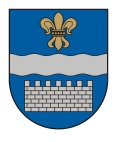 DAUGAVPILS VALSTSPILSĒTAS PAŠVALDĪBAS DOMEK. Valdemāra iela 1, Daugavpils, LV-5401, tālr. 65404344, 65404399, 65404321e-pasts: info@daugavpils.lv   www.daugavpils.lvSĒDES  PROTOKOLS2023.gada 31.augustā                                                            	                                     Nr.19	SĒDE NOTIEK DOMES SĒŽU ZĀLĒSĒDE SASAUKTA 	plkst. 14:00  SĒDI ATKLĀJ 	plkst. 14:00SĒDES DARBA KĀRTĪBA:1. Par grozījumu Daugavpils valstspilsētas pašvaldības iestādes „Daugavpils pilsētas pašvaldības policija” nolikumā.2. Par Daugavpils valstspilsētas pašvaldības iestādes “Vienības nams” vadītājas Regīnas Osmanes atbrīvošanu  no ieņemamā amata.3. Par Daugavpils valstspilsētas pašvaldības iestādes “Daugavpils Bērnu un jaunatnes sporta skola” direktora Nikolaja Čemodanova atbrīvošanu  no ieņemamā amata.4. Informatīvais ziņojums par SIA „Daugavpils reģionālā slimnīca” darbības rezultātiem.5. Par naudas balvu piešķiršanu par izglītojamo sasniegumiem.6. Par līdzekļu piešķiršanu no pamatbudžeta programmas „Izdevumi neparedzētiem gadījumiem” pamatbudžeta programmai „Atkritumu apsaimniekošana”.7. Par atbalstu projektiem un apropriācijas pārdali starp pamatbudžeta programmām Daugavpils valstspilsētas pašvaldības iestādei „Jaunatnes lietu un sporta pārvalde”.8. Par apropriācijas palielināšanu Daugavpils valstspilsētas pašvaldības iestādei „Jaunatnes lietu un sporta pārvalde”.9. Par apropriācijas pārdali Mākslu izglītības kompetences centram „Daugavpils Dizaina un mākslas vidusskola Saules skola” pamatbudžeta programmā „Eiropas Savienības un citu finanšu instrumentu finansētie projekti/pasākumi”.10. Par Daugavpils valstspilsētas pašvaldības izglītības iestāžu gatavību 2023./2024.mācību gadam.11. Par Daugavpils domes 2023.gada ____ saistošo noteikumu Nr.____ “Par vietām un teritorijām Daugavpilī, kurās nav atļauts organizēt azartspēles” apstiprināšanu.12. Par sadarbības līguma slēgšanu ar Latvijas investīciju un attīstības aģentūru.13. Par Vienošanās par 2017.gada 31.janvāra deleģēšanas līguma izmaiņām noslēgšanu ar sabiedrību ar ierobežotu atbildību „Labiekārtošana-D”.14. Par nekustamā īpašuma atsavināšanas pamatnoteikumiem Daugavpils valstspilsētas pašvaldības kapitālsabiedrībās.15. Par Daugavpils valstpilsētas pašvaldības nekustamo īpašumu uzskaiti.16. Par grozījumiem zemes vienības Dzintaru un Kokneses ielas krustojumā, Daugavpilī, Apbūves tiesības līgumā.17. Par zemes gabalu nodošanu atsavināšanai.18. Par dzīvojamās mājas Miera ielā 64, Daugavpilī, dzīvokļa īpašuma Nr.12 nodošanu atsavināšanai.19. Par dzīvojamās mājas Višķu ielā 32, Daugavpilī, dzīvokļa īpašuma Nr.17 nodošanu atsavināšanai.20. Par dzīvojamās mājas Krustpils ielā 2, Daugavpilī, dzīvokļa īpašuma Nr.16 nodošanu atsavināšanai.21. Par dzīvojamās mājas Šaurā ielā 29, Daugavpilī, dzīvokļa īpašuma Nr.21pārdošanu.22. Par zemes vienības, kadastra apzīmējums 05000390206, Daugavas ielā 113, Daugavpilī, pārdošanu.23. Par zemes vienības, kadastra apzīmējums 05000049517, Avotu ielā 19 k-11, Daugavpilī, pārdošanu.24. Par zemes vienības, kadastra apzīmējums 05000102307, Balvu ielā 1C k-3 - 62, Daugavpilī, pārdošanu.25. Par zemes vienības, kadastra apzīmējums 05000101867, Balvu ielā 1C k-19 - 688, Daugavpilī, pārdošanu.26. Par zemes vienības, kadastra apzīmējums 05000283752, Butļerova ielā 1 k-8 - 330, Daugavpilī, pārdošanu.27. Par zemes vienības, kadastra apzīmējums 05000061036, Klusā iela 18 k-1- 48, Daugavpilī, pārdošanu.28. Par zemes vienības, kadastra apzīmējums 05000049029, Drujas ielā 18A k-5, Daugavpilī, pārdošanu.29. Par zemes vienības, kadastra apzīmējums 05000049028, Drujas ielā 18A k-6, Daugavpilī, pārdošanu.30. Par zemes vienības, kadastra apzīmējums 05000049027, Drujas ielā 18A k-7, Daugavpilī, pārdošanu.31. Par zemes vienības, kadastra apzīmējums 05000049026, Drujas ielā 18A k-8, Daugavpilī, pārdošanu.32. Par zemes vienības, kadastra apzīmējums 05000049025, Drujas ielā 18A k-9, Daugavpilī, pārdošanu.33. Par zemes vienības Kaiju ielā 3A, Daugavpilī, pārdošanu izsolē.34. Par zemes vienības Kārklu ielā 16A, Daugavpilī, pārdošanu izsolē.35. Par zemes vienības Zirņu ielā 3, Daugavpilī, pārdošanu izsolē.36. Par Daugavpils valstspilsētas pašvaldības domes 2023.gada __. ______ noteikumu Nr.__ „Norēķinu kārtība par Daugavpils valstspilsētas pašvaldībai piederošo nekustamo īpašumu uzturēšanu, apsaimniekošanu un līdzdalību kopīpašumā esošās daļas uzturēšanā” apstiprināšanu.37. Par Daugavpils valstspilsētas pašvaldības neprivatizēto dzīvokļu īpašumu ierakstīšanu zemesgrāmatā.SĒDI VADA – Daugavpils valstspilsētas pašvaldības domes priekšsēdētājs Andrejs ElksniņšSĒDĒ PIEDALĀS - 15 Domes deputāti – I.Aleksejevs, P.Dzalbe, A.Elksniņš, A.Gržibovskis,    L.Jankovska. I.Jukšinka, V.Kononovs, N.Kožanova, M.Lavrenovs, I.Prelatovs,  V.Sporāne-Hudojana, I.Šķinčs, M.Truskovskis, A.Vasiļjevs.SĒDĒ PIEDALĀS                                  - pašvaldības administrācijas darbinieki:   T.Dubina, R.Golovans, M.Dimitrijeva, N.Jefimovs,   E.Upeniece, I.Funte, D.Krīviņa.		                          - pašvaldības budžeta iestādes darbinieki:                                                           I.Kokina, M.Isupova, V.Linkeviča. - SIA “Daugavpils reģionālā slimnīca”  padomes priekšsēdētaja M.Dimitrijeva   - SIA „Daugavpils reģionālā slimnīca” valdes loceklis   G.Semjonovs					   - preses pārstāvis A.FedotovsSĒDĒ ZOOM REŽĪMĀ PIEDALĀS   SIA “Daugavpils reģionālā slimnīca”  padomes priekšsēdētaja vietnieks A.Veiss,   padomes loceklis J.Bārzdiņš,   padomes loceklis A.Jumtiņš      SĒDI PROTOKOLĒ  - Domes protokolu lietvedības pārzines p.i. I.NovickaDaugavpils valstspilsētas pašvaldības domes priekšsēdētājs A.Elksniņš  lūdz deputātus iekļaut domes sēdes darba kārtībā papildjautājumu:-	“Par grozījumu Daugavpils domes 2021.gada 29.jūlija lēmumā Nr.497 “Par Daugavpils pilsētas pašvaldības patstāvīgo komisiju ievēlēšanu””.Sēdes vadītājs lūdz deputātus balsot par lēmuma projekta iekļaušanu domes sēdes darba kārtībā,atklāti balsojot: PAR – 15 (I.Aleksejevs, P.Dzalbe, A.Elksniņš, A.Gržibovskis, L.Jankovska, I.Jukšinska, V.Kononovs, N.Kožanova, M.Lavrenovs, J.Lāčplēsis, I.Prelatovs, V.Sporāne-Hudojana, I.Šķinčs, M.Truskovskis, A.Vasiļjevs), PRET – nav, ATTURAS – nav, Daugavpils valstspilsētas pašvaldības dome nolemj:  Iekļaut jautājumu domes sēdes darba kārtībā.I.Aleksejevs lūdz  izslēgt 11.jautājumu „Par Daugavpils domes 2023.gada ____ saistošo noteikumu Nr.__ “Par vietām un teritorijām Daugavpilī, kurās nav atļauts organizēt azartspēles” apstiprināšanu” no domes sēdes darba kārtības, jo papildus jautājumu nepieciešams izskatīt pašvaldības Pilsētas saimniecības un attīstības komitejā.Sēdes vadītājs lūdz deputātus balsot par 11. jautājuma „Par Daugavpils domes 2023.gada ____ saistošo noteikumu Nr.__ “Par vietām un teritorijām Daugavpilī, kurās nav atļauts organizēt azartspēles” apstiprināšanu” izslēgšanu no domes sēdes darba kārtības,atklāti balsojot: PAR – 15 (I.Aleksejevs, A.Elksniņš, A.Gržibovskis, L.Jankovska, I.Jukšinska, V.Kononovs, N.Kožanova, M.Lavrenovs, I.Prelatovs, V.Sporāne-Hudojana, I.Šķinčs, M.Truskovskis, A.Vasiļjevs), PRET – nav, ATTURAS – nav,Daugavpils valstspilsētas pašvaldības dome nolemj:     Izslēgt jautājumu no domes sēdes darba kārtības.Sēdes vadītājs lūdz deputātus apstiprināt  domes sēdes darba kārtību,atklāti balsojot: PAR – 15 (I.Aleksejevs, A.Elksniņš, A.Gržibovskis, L.Jankovska, I.Jukšinska, V.Kononovs, N.Kožanova, M.Lavrenovs, I.Prelatovs, V.Sporāne-Hudojana, I.Šķinčs, M.Truskovskis, A.Vasiļjevs), PRET – nav, ATTURAS – nav,Daugavpils valstspilsētas pašvaldības dome nolemj:     Apstiprināt domes sēdes darba kārtību.1.§   (538)   Par grozījumu Daugavpils valstspilsētas pašvaldības iestādes “Daugavpils pilsētas pašvaldības policija” nolikumā                                                           	       A.ElksniņšPamatojoties uz Pašvaldību likuma 10. panta pirmās daļas 8. punktu, ņemot vērā Daugavpils valstspilsētas pašvaldības domes 2023.gada 13.jūlija lēmumu Nr.446 “Par vienotas Daugavpils valstspilsētas pašvaldības iestāžu centralizētās grāmatvedības izveidi”, Daugavpils valstspilsētas pašvaldības domes Finanšu komitejas 2023.gada 24.augusta atzinumu, atklāti balsojot: PAR – 15 (I.Aleksejevs, P.Dzalbe, A.Elksniņš, A.Gržibovskis, L.Jankovska, I.Jukšinska, V.Kononovs, N.Kožanova, M.Lavrenovs, J.Lāčplēsis, I.Prelatovs, V.Sporāne-Hudojana, I.Šķinčs, M.Truskovskis, A.Vasiļjevs), PRET – nav, ATTURAS – nav, Daugavpils valstspilsētas pašvaldības dome nolemj: Izdarīt ar Daugavpils pilsētas domes 2006.gada 23.februāra lēmumu Nr.124 “Par Daugavpils pilsētas pašvaldības policijas nolikuma apstiprināšanu jaunā redakcijā” apstiprinātajā Daugavpils valstspilsētas pašvaldības iestādes “Daugavpils pilsētas pašvaldības policija” nolikumā šādu grozījumu, papildinot ar 47.1 punktu šādā redakcijā:“47.1 Pašvaldības policijas grāmatvedības uzskaiti nodrošina Daugavpils valstspilsētas pašvaldības iestāde “Daugavpils pašvaldības centrālā pārvalde””.Noteikt, ka lēmuma 1.punktā norādītais grozījums tiek piemērots ar 2024.gada 1.janvāri.2.§   (539)   Par Daugavpils valstspilsētas pašvaldības iestādes “Vienības nams” vadītājas Regīnas Osmanes atbrīvošanu no ieņemamā amataA.Elksniņš, P.Dzalbe, J.LāčplēsisPamatojoties uz Pašvaldību likuma 10.panta pirmās daļas 10.punktu, Darba likuma 114.pantu, ņemot vērā R.Osmanes 25.08.2023. iesniegumu, atklāti balsojot: PAR – 13 (I.Aleksejevs, A.Elksniņš, A.Gržibovskis, L.Jankovska, I.Jukšinska, V.Kononovs, N.Kožanova, M.Lavrenovs, I.Prelatovs, V.Sporāne-Hudojana, I.Šķinčs, M.Truskovskis, A.Vasiļjevs), PRET – nav, ATTURAS – 2 (P.Dzalbe, J.Lāčplēsis) Daugavpils valstspilsētas pašvaldības dome nolemj: 1.	Atbrīvot Daugavpils valstspilsētas pašvaldības iestādes “Vienības nams” vadītāju Regīnu Osmani no ieņemamā amata saskaņā ar Darba likuma 114.pantu – darbinieka un darba devēja vienošanās, ar šī gada 1.septembri (pēdējā darba diena 31.08.2023.).2.	Pašvaldības izpilddirektora pienākumu izpildītajai T.Dubinai ar R.Osmani  noslēgt līgumu par darba tiesisko attiecību izbeigšanu, saskaņā ar darbinieka un darba devēja vienošanos, normatīvajos aktos noteiktajā kārtībā.3.§   (540)   Par Daugavpils valstspilsētas pašvaldības iestādes “Daugavpils Bērnu un jaunatnes sporta skola” direktora Nikolaja Čemodanova atbrīvošanu  no ieņemamā amata                                                          A.ElksniņšPamatojoties uz Pašvaldību likuma 10.panta pirmās daļas 10.punktu, Darba likuma 114.pantu, ņemot vērā N.Čemodanova iesniegumu, atklāti balsojot: PAR – 15 (I.Aleksejevs, P.Dzalbe, A.Elksniņš, A.Gržibovskis, L.Jankovska, I.Jukšinska, V.Kononovs, N.Kožanova, M.Lavrenovs, J.Lāčplēsis, I.Prelatovs, V.Sporāne-Hudojana, I.Šķinčs, M.Truskovskis, A.Vasiļjevs), PRET – nav, ATTURAS – nav, Daugavpils valstspilsētas pašvaldības dome nolemj:1. Atbrīvot Daugavpils valstspilsētas pašvaldības iestādes “Daugavpils Bērnu un jaunatnes sporta skola” direktoru Nikolaju Čemodanovu no ieņemamā amata saskaņā ar Darba likuma 114.pantu – darbinieka un darba devēja vienošanās, ar šī gada 1.septembri (pēdējā darba diena 31.08.2023.).2. Pašvaldības izpilddirektora pienākumu izpildītajai T.Dubinai ar N.Čemodanovu  noslēgt līgumu par darba tiesisko attiecību izbeigšanu, saskaņā ar darbinieka un darba devēja vienošanos, normatīvajos aktos noteiktajā kārtībā.4.§   (541)   Par grozījumu Daugavpils domes 2021.gada 29.jūlija lēmumā Nr.497„Par Daugavpils pilsētas pašvaldības pastāvīgo komisiju ievēlēšanu”A.Elksniņš, J.LāčplēsisPamatojoties uz Pašvaldību likuma 10.panta pirmās daļas pirmo teikumu, 53.panta pirmo daļu, Daugavpils domes 2023.gada 27.jūlija saistošo noteikumu Nr.8 „Daugavpils valstpilsētas pašvaldības nolikums” 45.punktu, ņemot vērā likuma „Par interešu konflikta novēršanu valsts amatpersonu darbībā” 7.panta sestās daļas 2.punktā noteikto, ka valsts amatpersonas amatu var savienot tikai ar citu amatu, uzņēmuma līguma, pilnvarojuma izpildi vai saimniecisko darbību individuālā komersanta statusā vai reģistrējoties Valsts ieņēmumu dienestā kā saimnieciskās darbības veicējam saskaņā ar likumu "Par iedzīvotāju ienākuma nodokli", ja šī savienošana nerada interešu konfliktu un ir saņemta attiecīgās publiskas personas iestādes vadītāja vai viņa pilnvarotas personas rakstveida atļauja,izskatot Latvijas Republikas Prokuratūras Dienvidlatgales prokuratūras prokurores 2023.gada 21.augusta atzinumu pārbaudes lietā Nr.509.4003/2023/238 un secinot, ka Daugavpils valstspilsētas pašvaldības (turpmāk – Pašvaldība) Mājokļu komisijas priekšsēdētājs V.Bojarūns, būdams valsts amatpersona, bez Pašvaldības domes atļaujas pārstāvēja personas ar invaliditāti intereses administratīvajā procesā Pašvaldības iestādēs un ar savu rīcību šajā administratīvajā procesā sekmēja personas ar invaliditāti no Pašvaldības tai pienākošos finanšu līdzekļu nelietderīgu pārvaldīšanu, rezultātā, kā to ir atzinusi prokurore, persona ar invaliditāti varēja nodarīt kaitējumu savām interesēm, atklāti balsojot: PAR – 13 (I.Aleksejevs, P.Dzalbe, A.Elksniņš, A.Gržibovskis, L.Jankovska, I.Jukšinska, V.Kononovs, N.Kožanova, I.Prelatovs, V.Sporāne-Hudojana, I.Šķinčs, M.Truskovskis, A.Vasiļjevs), PRET – 1 (J.Lāčplēsis), ATTURAS – 1 (M.Lavrenovs), Daugavpils valstspilsētas pašvaldības dome nolemj:Izdarīt grozījumu Daugavpils domes 2021.gada 29.jūlija lēmumā Nr.497 „Par Daugavpils pilsētas pašvaldības pastāvīgo komisiju ievēlēšanu” un svītrot  lēmuma 4.punktā vārdus „Vladislavs Bojarūns”.5.§   (542)   Informatīvais ziņojums par SIA „Daugavpils reģionālā slimnīca”darbības rezultātiemA.Elksniņš, I.Jukšinska, P.Dzalbe, I.Aleksejevs, V.Kononovs, L.Jankovska, J.Lāčplēsis, J.Bārzdiņš SIA „Daugavpils reģionālā slimnīca” valdes loceklis G.Semjonovs informē prezentācijas formātā par aktuālo situāciju.SIA “Daugavpils reģionālā slimnīca” padomes priekšsēdētaja M.Dimitrijeva informē par padomes ziņojumu un izsaka atbalstu lēmuma projektā ietvertajam. A.Elksniņš norāda, ka šobrīd ir acīmredzama krīze veselības pārvaldes jomā valsts līmenī un uzskata, ka ir nepieciešams rosināt par krīzes situācijas izsludināšanu. P.Dzalbe jautā J.Bārzdiņam, kāds ir pamatojums tam, ka padome ierosina, ka SIA “Daugavpils reģionālā slimnīca” ir nepieciešams vēl viens valdes loceklis ārstniecības procesa nodrošināšanai.J.Bārzdiņš skaidro, ka esošās smagās ekonomiskās situācijas pamatā, kad jāpieņem nozīmīgi lēmumi ārstniecības procesu jomā, ar atbilstošu medicīnisko izpratni. Ārstniecības procesa nodrošināšanai papildus ieguvums iestādei būtu, šāds valdes loceklis.P.Dzalbe jautā G.Semjonovam, par iemesliem, kāpēc netiek ieviests iekšējais audits, kā to Padome daudzkārt ir rekomendējusi ?G.Semjonovs atzīst, ka process iekšējā audita ieviešanai ir uzsākts, bet vēl tā ieviešana nav notikusi. I.Aleksejevs jautā, kāds ir konkrēts līdzekļu trūkums?G.Semjonovs atbild, ka līdz gada beigām tie būs aptuveni 7.6 miljoni.I.Aleksejevs lūdz deputātus, pieņemot lēmumu, norādīt konkrētas summas un konkrētu laiku.A.Elksniņš uzskata, ka lēmuma projektu jāpapildina ar papildpunktiem „5. Lūgt Veselības ministriju izvērtēt valsts līdzdalības iegūšanu SIA “Daugavpils reģionālā slimnīca”, pārņemot Daugavpils valstspilsētas pašvaldības kapitāla daļas” un „6. Lūgt Veselības ministriju rosināt grozījumus normatīvajos aktos, kas paredz padomes tiesību institūta likvidēšanu veselības aprūpes kapitālsabiedrībās”.V.Kononovs jautā, vai ikgadējos finanšu pārskatos, ko pārbauda zvērināts revidents ir saņemtas rekomendācijas vai norādījumu par to ka trūkts iekšējais audits ?G.Semjonovs atbild, ka nē.V.Kononovs jautā, ņemot vērā esošo ekonomisko situāciju, ja netiks saņemti papildus finansējumi, kāds laiks ir atlicis līdz uzņēmuma maksātnespējas procesa uzsākšanai?G.Semjonovs atbild, ka šī gada novembris.P.Dzalbe jautā, ņemot vērā ekonomisko apsvērumu rezultātā, praktizēto observācijas gultu praktizēšanu, vai sadarbojoties ar saistošajām iestādēm ir veikta analīze, par tiem pacientiem, kuri pēc izrakstīšanas atkal atgriežas ārstniecības iestādē, jo  nav pietiekami saņēmuši ārstnieciskos pakalpojumus un cik ir pacientu, kuri ir izrakstīti un mājās atgriežoties ir sagaidīts letāls iznākums? G.Semjonovs atbild, ka šāda datu analīze netiek veikta.Debates: P.Dzalbe.Sēdes vadītājs lūdz deputātus papildināt lēmuma projektu ar papildus punktiem, „2.Lūgt Veselības ministriju izvērtēt valsts līdzdalības iegūšanu SIA “Daugavpils reģionālā slimnīca”, pārņemot Daugavpils valstspilsētas pašvaldības kapitāla daļas”.   Sēdes vadītājs lūdz deputātus balsot par papildus 2.punkta iekļaušanu domes lēmumā,atklāti balsojot: PAR – 14 (I.Aleksejevs, A.Elksniņš, A.Gržibovskis, L.Jankovska, I.Jukšinska, V.Kononovs, N.Kožanova, M.Lavrenovs, J.Lāčplēsis, I.Prelatovs, V.Sporāne-Hudojana, I.Šķinčs, M.Truskovskis, A.Vasiļjevs), PRET – nav, ATTURAS – nav, Daugavpils valstspilsētas pašvaldības dome nolemj:  Iekļaut papildus punktu domes sēdes darba kārtībā.Deputāts P.Dzalbe nepiedalās lēmuma pieņemšanā saskaņā ar likumu “Par interešu konflikta novēršanu valsts amatpersonu darbībā”.Sēdes vadītājs lūdz deputātus balsot par papildus 6.punkta iekļaušanu domes lēmumā,       “6.Lūgt Veselības ministriju rosināt grozījumus normatīvajos aktos, kas paredz padomes tiesību institūta likvidēšanu veselības aprūpes kapitālsabiedrībās”, atklāti balsojot: PAR – 13 (I.Aleksejevs, A.Elksniņš, A.Gržibovskis, LI.Jukšinska, V.Kononovs, N.Kožanova, M.Lavrenovs, J.Lāčplēsis, I.Prelatovs, V.Sporāne-Hudojana, I.Šķinčs, M.Truskovskis, A.Vasiļjevs), PRET – nav, ATTURAS – 1 (L.Jankovska), Daugavpils valstspilsētas pašvaldības dome nolemj:  Iekļaut papildus punktu domes sēdes darba kārtībā.Deputāts P.Dzalbe nepiedalās lēmuma pieņemšanā saskaņā ar likumu “Par interešu konflikta novēršanu valsts amatpersonu darbībā”.Pamatojoties uz Pašvaldību likuma 10.panta pirmās daļas pirmo teikumu, Publiskas personas kapitāla daļu un kapitālsabiedrību pārvaldības likuma 1.panta pirmās daļas 14.punkta b) apakšpunktu,ņemot vērā SIA „Daugavpils reģionālā slimnīca” padomes 2023.gada 7.augusta sēdes protokolā Nr.14/2023 un 2023.gada 21.augusta sēdes protokolā Nr.15/2023 ietvertos secinājumus, padomes atzinumu par kapitālsabiedrības 2023.gada 6 mēnešu darbības rezultātiem,ņemot vērā to, ka 2023.gadā valsts piešķirtais finansējums ir nepietiekams, neatbilst faktiskajām izmaksām, kuras salīdzinot ar iepriekšējiem gadiem, inflācijas ietekmē ir pieaugušas, savukārt, ir strauji samazināts valsts apmaksāto veselības aprūpes pakalpojumu finansējums,nodrošinot Daugavpils valstspilsētas pašvaldībai piederošu kapitāla daļu un kapitālsabiedrību efektīvu pārvaldību un labas korporatīvās pārvaldības principu ievērošanu, atklāti balsojot: PAR – 14 (I.Aleksejevs, A.Elksniņš, A.Gržibovskis, L.Jankovska, I.Jukšinska, V.Kononovs, N.Kožanova, M.Lavrenovs, J.Lāčplēsis, I.Prelatovs, V.Sporāne-Hudojana, I.Šķinčs, M.Truskovskis, A.Vasiļjevs), PRET – nav, ATTURAS – nav, Daugavpils valstspilsētas pašvaldības dome nolemj:Pieņemt zināšanai informatīvo ziņojumu par SIA “Daugavpils reģionālā slimnīca” darbības rezultātiem.Lūgt Veselības ministriju izvērtēt valsts līdzdalības iegūšanu SIA “Daugavpils reģionālā slimnīca”, pārņemot Daugavpils valstspilsētas pašvaldības kapitāla daļas.Lūgt Veselības ministriju nodrošināt, ka tiek pārrēķināti un noteikti atbilstoši tarifi, lai slimnīcas var plānot un organizēt savu darbu un noteikt skaidru, ilgtspējīgu, vienlīdzīgu, paredzamu un godīgu pakalpojuma apmaksas definēšanu, nosakot izmaksām atbilstošus tarifus un izpildāmus kvalitātes kritērijus.Lūgt Veselības ministriju kompensēt SIA “Daugavpils reģionālā slimnīca”  radušos izmaksu pieaugumu energoresursiem, medikamentiem, medicīnas precēm un atalgojumam.Uzdot SIA „Daugavpils reģionālā slimnīca” kapitāla daļu turētāja pārstāvim savas kompetences robežās nodrošināt sabiedrības pārvaldības modeļa pilnveidošanu, stiprinot ārstniecības sadaļu.Lūgt Veselības ministriju rosināt grozījumus normatīvajos aktos, kas paredz padomes tiesību institūta likvidēšanu veselības aprūpes kapitālsabiedrībās. 6.§   (543)   Par naudas balvu piešķiršanu par izglītojamo sasniegumiemA.VasiļjevsPlkst.15.46 no sēžu zāles iziet P.DzalbePamatojoties uz Pašvaldību likuma 4.panta pirmās daļas 4.punktu, 10.panta pirmās daļas pirmo teikumu, ņemot vērā ar Daugavpils domes 2022.gada 28.aprīļa lēmumu Nr.246 apstiprinātās kārtības “Daugavpils valstspilsētas izglītības iestāžu izglītojamo apbalvošanas kārtība” 5.punktu, Daugavpils pilsētas Izglītības pārvaldes izglītojamo sasniegumu apkopošanas komisijas 2023.gada 21.augusta sēdes protokolu Nr.3, ņemot vērā Daugavpils   valstspilsētas pašvaldības domes Izglītības un kultūras jautājumu komitejas 2023.gada 24.augusta atzinumu un Finanšu komitejas 2023. gada 24.augusta atzinumu, atklāti balsojot: PAR – 14 (I.Aleksejevs, A.Elksniņš, A.Gržibovskis, L.Jankovska, I.Jukšinska, V.Kononovs, N.Kožanova, M.Lavrenovs, J.Lāčplēsis, I.Prelatovs, V.Sporāne-Hudojana, I.Šķinčs, M.Truskovskis, A.Vasiļjevs), PRET – nav, ATTURAS – nav, Daugavpils valstspilsētas pašvaldības dome nolemj:1. Izmaksāt naudas balvas Daugavpils pilsētas izglītības iestāžu izglītojamajiem par iegūtajiem sasniegumiem saskaņā ar pielikumu.2. Naudas balvas izmaksāt no Daugavpils pilsētas Izglītības pārvaldes budžeta.Pielikumā: 2022./2023. mācību gada valsts sporta sacensību laureātu saraksts7.§   (544)   Par līdzekļu piešķiršanu no  pamatbudžeta programmas „Izdevumi neparedzētiem gadījumiem”  pamatbudžeta programmai „Atkritumu apsaimniekošana”                                                          V.KononovsPamatojoties uz likuma „Par pašvaldību budžetiem” 30.pantu, Pašvaldību likuma 10.panta pirmās daļas 21.punktu, Daugavpils valstspilsētas pašvaldības domes 2023.gada 18.maija lēmumu Nr.254, Daugavpils domes 2021.gada 23.septembra noteikumu Nr.5 „Noteikumi par Daugavpils valstspilsētas pašvaldības budžeta izstrādāšanu, apstiprināšanu, grozījumu veikšanu, izpildi un kontroli” 51.punktu, Latgales plānošanas reģiona attīstības padomes 2023.gada 3. maija sēdes protokolu Nr.2, Daugavpils valstspilsētas pašvaldības domes Finanšu komitejas 2023.gada 24.augusta atzinumu, atklāti balsojot: PAR – 14 (I.Aleksejevs, A.Elksniņš, A.Gržibovskis, L.Jankovska, I.Jukšinska, V.Kononovs, N.Kožanova, M.Lavrenovs, J.Lāčplēsis, I.Prelatovs, V.Sporāne-Hudojana, I.Šķinčs, M.Truskovskis, A.Vasiļjevs), PRET – nav, ATTURAS – nav, Daugavpils valstspilsētas pašvaldības dome nolemj:Piešķirt līdzekļus no Daugavpils valstspilsētas pašvaldības pamatbudžeta programmas „Izdevumi neparedzētiem gadījumiem” 13 156 euro (trīspadsmit tūkstoši viens simts piecdesmit seši euro, 00 centi) apmērā Latgales plānošanas reģionam, Latgales atkritumu apsaimniekošanas reģionālā plāna 2024.-2030.gadam izstrādei un administratīvajiem izdevumiem. Apstiprināt Daugavpils valstspilsētas pašvaldības pamatbudžeta programmas „Izdevumi neparedzētiem gadījumiem” un Daugavpils valstspilsētas pašvaldības pamatbudžeta programmas „Atkritumu apsaimniekošana” tāmes grozījumus saskaņā ar 1. un 2.pielikumu.Pielikumā: Daugavpils valstspilsētas pašvaldības pamatbudžeta programmas „Izdevumi neparedzētiem gadījumiem” ieņēmumu un izdevumu tāmes grozījumi un paskaidrojuma raksts 2023.gadam.Daugavpils valstspilsētas pašvaldības pamatbudžeta programmas „Atkritumu apsaimniekošana” ieņēmumu un izdevumu tāme un paskaidrojuma raksts 2023.gadam.8.§   (545)   Par atbalstu projektiem un apropriācijas pārdali starp pamatbudžeta programmām Daugavpils valstspilsētas pašvaldības iestādei“Jaunatnes lietu un sporta pārvalde”                                                          A.GržibovskisPlkst. 15.47 no sēžu zāles iziet V.Kononovs.Pamatojoties uz Pašvaldību likuma 10.panta pirmās daļas 21.punktu, likuma „Par pašvaldību budžetiem” 30.pantu, Daugavpils domes 2021.gada 23.septembra noteikumu Nr.5 „Noteikumi par Daugavpils valstspilsētas pašvaldības budžeta izstrādāšanu, apstiprināšanu, grozījumu veikšanu, izpildi un kontroli” 45.punktu, 2023.gada 7.augusta Biedrības “Latvijas Sporta federācijas padome” lēmumu un 2023.gada 18.jūlija Jaunatnes starptautisko programmu aģentūras lēmumu Nr.2.1-1/247, ņemot vērā Daugavpils valstspilsētas pašvaldības domes Izglītības un kultūras jautājumu komitejas 2023.gada 24.augusta atzinumu, Daugavpils valstspilsētas pašvaldības domes Finanšu komitejas 2023.gada 24.augusta atzinumu, atklāti balsojot: PAR – 13 (I.Aleksejevs, A.Elksniņš, A.Gržibovskis, L.Jankovska, I.Jukšinska, N.Kožanova, M.Lavrenovs, J.Lāčplēsis, I.Prelatovs, V.Sporāne-Hudojana, I.Šķinčs, M.Truskovskis, A.Vasiļjevs), PRET – nav, ATTURAS – nav, Daugavpils valstspilsētas pašvaldības dome nolemj:Atbalstīt Daugavpils valstspilsētas pašvaldības iestādes „Jaunatnes lietu un sporta pārvalde” (reģ.Nr.90011647754, juridiskā adrese: Kandavas iela 17A, Daugavpils) dalību projektos:“Tālākizglītības programmu īstenošana sporta speciālistiem” saskaņā ar 1.pielikumu;“Leaders platform” saskaņā ar 2.pielikumu.Lēmuma 1.1.apakšpunktā minētajam projektam nodrošināt līdzfinansējumu 820.00 EUR (astoņi simti divdesmit euro) apmērā no Daugavpils valstspilsētas pašvaldības iestādes „Jaunatnes lietu un sporta pārvalde” un 1.2.apakšpunktā minētajam projektam 2024.gadā nodrošināt priekšfinansējumu  EUR 6000.00 (seši tūkstoši euro, 00 centi) apmērā no pašvaldības budžeta līdzekļiem.Veikt apropriācijas pārdali starp Daugavpils valstspilsētas pašvaldības iestādes “Jaunatnes lietu un sporta pārvalde” pamatbudžeta programmām:Samazināt apropriāciju pamatbudžeta apakšprogrammā „Sporta pasākumi” par 820.00 EUR (astoņi simti divdesmit euro) saskaņā ar 3.pielikumu.Palielināt apropriāciju pamatbudžeta programmā “Eiropas Savienības un citu finanšu instrumentu finansētie projekti/pasākumi” par EUR 25770.00 (divdesmit pieci tūkstoši septiņi simti septiņdesmit eiro, 00 centi) saskaņā ar 4.pielikumu.Pielikumā: Projekta “Tālākizglītības programmu īstenošana sporta speciālistiem” apraksts.Projekta “Leaders platform” apraksts.Daugavpils valstspilsētas pašvaldības iestādes “Jaunatnes lietu un sporta pārvalde” pamatbudžeta apakšprogrammas “Sporta pasākumi” ieņēmumu un izdevumu tāmes grozījumi un paskaidrojums 2023.gadam.4. Daugavpils valstspilsētas pašvaldības iestādes “Jaunatnes lietu un sporta pārvalde”  pamatbudžeta programmas “Eiropas Savienības un citu finanšu instrumentu finansētie projekti/pasākumi” ieņēmumu un izdevumu tāme un paskaidrojums 2023.gadam.9.§   (546)   Par apropriācijas palielināšanu Daugavpils valstspilsētas pašvaldības iestādei “Jaunatnes lietu un sporta pārvalde”                                                          A.GržibovskisPamatojoties uz Pašvaldību likuma 10.panta pirmās daļas 21.punktu, likuma „Par pašvaldību budžetiem” 30.pantu, Daugavpils domes 2021.gada 23.septembra noteikumu Nr.5 „Noteikumi par Daugavpils valstspilsētas pašvaldības budžeta izstrādāšanu, apstiprināšanu, grozījumu veikšanu, izpildi un kontroli” 49.punktu, Daugavpils valstspilsētas pašvaldības domes 2023.gada 15.jūnija lēmumu Nr.331 “Par sadarbības līguma noslēgšanu ar Valsts Izglītības satura centru par atbalsta programmas “Atbalsts Ukrainas un Latvijas bērnu un jauniešu nometnēm” īstenošanu”, ņemot vērā Daugavpils valstspilsētas pašvaldības domes Izglītības un kultūras jautājumu komitejas 2023.gada 24.augusta atzinumu, Daugavpils valstspilsētas pašvaldības domes Finanšu komitejas 2023.gada 24.augusta atzinumu, atklāti balsojot: PAR – 13 (I.Aleksejevs, A.Elksniņš, A.Gržibovskis, L.Jankovska, I.Jukšinska, N.Kožanova, M.Lavrenovs, J.Lāčplēsis, I.Prelatovs, V.Sporāne-Hudojana, I.Šķinčs, M.Truskovskis, A.Vasiļjevs), PRET – nav, ATTURAS – nav, Daugavpils valstspilsētas pašvaldības dome nolemj:Veikt apropriācijas palielināšanu Daugavpils valstspilsētas pašvaldības iestādes “Jaunatnes lietu un sporta pārvalde” (reģ.Nr. 90011647754, juridiskā adrese: Kandavas iela 17A, Daugavpils) pamatbudžeta programmā “Bērnu un jauniešu atpūtas un sporta nometnes”.Pielikumā: Daugavpils valstspilsētas pašvaldības iestādes “Jaunatnes lietu un sporta pārvalde” pamatbudžeta programmas “Bērnu un jauniešu atpūtas un sporta nometnes” ieņēmumu un izdevumu tāmes grozījumi un paskaidrojums 2023.gadam.10.§   (547)   Par apropriācijas pārdali  Mākslu izglītības kompetences centram “Daugavpils Dizaina un mākslas vidusskola Saules skola” pamatbudžeta programmā „Eiropas Savienības un citu finanšu instrumentu finansētie projekti/pasākumi”                                                                  A.GržibovskisPamatojoties uz Pašvaldību likuma 10. panta pirmās daļas 21.punktu, likuma „Par pašvaldību budžetiem” 30. pantu, Daugavpils domes 2021.gada 23.septembra noteikumu Nr.5 „Noteikumi par Daugavpils valstspilsētas pašvaldības budžeta izstrādāšanu, apstiprināšanu, grozījumu veikšanu, izpildi un kontroli” 45.punktu, Daugavpils domes Izglītības un kultūras komitejas 2023.gada 24.augusta sēdes atzinumu un Daugavpils domes Finanšu komitejas 2023.gada 24.augusta sēdes atzinumu, atklāti balsojot: PAR – 13 (I.Aleksejevs, P.Dzalbe, A.Elksniņš, A.Gržibovskis, L.Jankovska, I.Jukšinska, V.Kononovs, N.Kožanova, M.Lavrenovs, J.Lāčplēsis, I.Prelatovs, V.Sporāne-Hudojana, I.Šķinčs, M.Truskovskis, A.Vasiļjevs), PRET – nav, ATTURAS – nav, Daugavpils valstspilsētas pašvaldības dome nolemj:Veikt apropriācijas pārdali starp izdevumu kodiem atbilstoši izdevumu ekonomiskajām kategorijām  Mākslu izglītības kompetences centram “Daugavpils Dizaina un mākslas vidusskola Saules skola” (reģ.Nr.90000064918, juridiskā adrese: Saules iela 8, Daugavpils) pamatbudžeta programmā „Eiropas Savienības un citu finanšu instrumentu finansētie projekti/pasākumi”  saskaņā ar pielikumu.Pielikumā: Mākslu izglītības kompetences centra “Daugavpils Dizaina un mākslas vidusskola Saules skola” pamatbudžeta programmas „Eiropas Savienības un citu finanšu instrumentu finansētie projekti/pasākumi” ieņēmumu un izdevumu tāmes grozījumi un paskaidrojums 2023.gadam.11.§   (548)   Par Daugavpils valstspilsētas pašvaldības izglītības iestāžu gatavību 2023./2024.mācību gadam                                                          L.JankovskaPamatojoties uz Pašvaldību likuma  10.panta  pirmās  daļas pirmo teikumu,  ņemot vērā Daugavpils valstspilsētas pašvaldības domes Izglītības un kultūras jautājumu komitejas 2023.gada 24.augusta atzinumu, Daugavpils valstspilsētas pašvaldības dome nolemj:pieņemt zināšanai Daugavpils pilsētas Izglītības pārvaldes ziņojumu par izglītības iestāžu gatavību 2023./2024.mācību gadam (pielikumā).12.§   (549)   Par sadarbības līguma slēgšanu ar Latvijas investīciju un attīstības aģentūru                                                          I.AleksejevsPamatojoties uz Pašvaldību likuma 4.panta pirmās daļas 12.punktu, 10.panta pirmajā daļā noteikto, ka dome ir tiesīga izlemt ikvienu pašvaldības kompetences jautājumu, un šī likuma 73.panta ceturto daļu, Valsts pārvaldes iekārtas likuma 54.panta pirmo, trešo un piekto daļu, Daugavpils valstspilsētas pašvaldības domes 2023.gada 27.jūlija saistošo noteikumu Nr.8 “Daugavpils valstspilsētas pašvaldības nolikums” 41. un 42.punktu, ņemot vērā Latvijas investīciju un attīstības aģentūras 2023.gada 14.augusta vēstuli Nr.1.1-15.10/2023/659, ievērojot, ka Latvijas Investīciju un attīstības aģentūra ir Eiropas Reģionālās attīstības fonda projekta iesniedzējs Eiropas Savienības kohēzijas politikas programmas 2021.–2027. gadam 1.2.3.specifiskā atbalsta mērķa "Veicināt ilgtspējīgu izaugsmi, konkurētspēju un darba vietu radīšanu MVU, tostarp ar produktīvām investīcijām" 1.2.3.1.pasākuma "Atbalsts inovatīvas MVU uzņēmējdarbības attīstībai" ietvaros un finansējuma saņēmējs, atbilstoši Ministru kabineta 2023.gada 13.jūlija noteikumiem Nr.407 „Eiropas Savienības kohēzijas politikas programmas 2021.–2027.gadam 1.2.3.specifiskā atbalsta mērķa "Veicināt ilgtspējīgu izaugsmi, konkurētspēju un darba vietu radīšanu MVU, tostarp ar produktīvām investīcijām" 1.2.3.1.pasākuma "Atbalsts MVU inovatīvas uzņēmējdarbības attīstībai" īstenošanas noteikumi”, Daugavpils valstspilsētas pašvaldības domes Pilsētas saimniecības un attīstības komitejas 2023.gada 24.augusta atzinumu un Daugavpils valstspilsētas pašvaldības domes Finanšu komitejas 2023.gada 24.augusta atzinumu, atklāti balsojot: PAR – 13 (I.Aleksejevs, A.Elksniņš, A.Gržibovskis, L.Jankovska, I.Jukšinska, N.Kožanova, M.Lavrenovs, J.Lāčplēsis, I.Prelatovs, V.Sporāne-Hudojana, I.Šķinčs, M.Truskovskis, A.Vasiļjevs), PRET – nav, ATTURAS – nav, Daugavpils valstspilsētas pašvaldības dome nolemj:Noslēgt Sadarbības līgumu (pielikumā) ar Latvijas Investīciju un attīstības aģentūru par sadarbību Eiropas Savienības kohēzijas politikas programmas 2021.–2027. gadam 1.2.3. specifiskā atbalsta mērķa “Veicināt ilgtspējīgu izaugsmi, konkurētspēju un darba vietu radīšanu MVU, tostarp ar produktīvām investīcijām” 1.2.3.1. pasākuma “Atbalsts MVU inovatīvas uzņēmējdarbības attīstībai” īstenošanai.Pielikumā: Sadarbības līguma projekts.13.§   (550)   Par Vienošanās par 2017.gada 31.janvāra deleģēšanas līguma izmaiņām noslēgšanu ar sabiedrību ar ierobežotu atbildību „Labiekārtošana-D”                                                          I.AleksejevsPamatojoties uz Pašvaldību likuma 4.panta pirmās daļas 2.punktu, 4.panta otro daļu, 7.pantu, 10.panta pirmo daļu, 10.panta pirmās daļas 19.punktu, Valsts pārvaldes iekārtas likuma 40.panta pirmo un otro daļu, 41.panta pirmo daļu, 45.panta otro un trešo daļu, ņemot vērā SIA „ZAB PricewaterhouseCoopers Legal” sagatavotajā izvērtējumā „Sabiedrības ar ierobežotu atbildību “Labiekārtošana-D” darbības izvērtējums atbilstoši Valsts pārvaldes iekārtas likuma 88.pantam” un Konkurences padomes 15.03.2023. vēstulē Nr.1.7-2/345 ietvertos secinājumus par sabiedrības ar ierobežotu atbildību „Labiekārtošana-D” komercdarbības veidu samazināšanu,ievērojot to, ka pašvaldības deleģēto autonomo funkciju un no tiem izrietošo pārvaldes uzdevumu sniegšanas nodošana pašvaldības dibinātai kapitālsabiedrībai SIA „Labiekārtošana-D”, ņemot vērā tās rīcībā esošos resursus, pieredzi, reputāciju, personāla kvalifikāciju, cenu noteikšanas, darbu plānošanas un veikšanas kontroles mehānismus, potenciāli nodrošina pašvaldības deleģēto pārvaldes uzdevumu efektīvāku izpildi, pakalpojumu apjoma palielināšanos, izpildes kvalitātes novērtēšanu, pašvaldības īpašumu saglabāšanu un iespējamo vērtības pieaugumu nākotnē, kas atšķiras no privāto komersantu komercdarbības galvenajiem mērķiem, kas primāri ir saistīti tikai ar saimnieciskās darbības apjoma un iegūtās peļņas maksimālo palielinājumu,ņemot vērā, ka sabiedrība ar ierobežotu atbildību „Labiekārtošana-D” ir publiskas personas kapitālsabiedrība, kurā visas kapitāla daļas pieder Daugavpils valstspilsētas pašvaldībai un tās veiktajai komercdarbībai jāatbilst Valsts pārvaldes iekārtas likumā un Konkurences likumā noteiktajām prasībām,ievērojot to, ka Daugavpils valstspilsētas pašvaldība 2017.gada 31.janvārī noslēdza deleģēšanas līgumu ar sabiedrību ar ierobežotu atbildību „Labiekārtošana-D” ar tajā esošajiem pārvaldes uzdevumu deleģēšanas pamatnoteikumiem,ņemot vērā, ka Daugavpils valstspilsētas pašvaldība ir veikusi izvērtējumu deleģēšanas līguma pagarināšanai saskaņā ar Valsts pārvaldes iekārtas likuma 45.panta trešo daļu, konstatējot deleģēšanas pieļaujamību un ar 2022.gada 27.janvāra lēmumu Nr.9 „Par Vienošanās par 2017.gada 31.janvāra deleģēšanas līguma izmaiņām noslēgšanu ar sabiedrību ar ierobežotu atbildību „Labiekārtošana-D”” pagarinot deleģēšanas līguma darbību līdz 2027.gada 31.janvārim,ievērojot Daugavpils valstspilsētas pašvaldības 2023.gada 27.jūlija lēmumu Nr.465 „Par Daugavpils valstspilsētas pašvaldības līdzdalības pārvērtēšanu sabiedrībā ar ierobežotu atbildību „Labiekārtošana-D””, saskaņā ar kuru tika nolemts saglabāt pašvaldības līdzdalību sabiedrībā ar ierobežotu atbildību „Labiekārtošana-D”, nosakot vispārējo stratēģisko mērķi „Nodrošināt Daugavpils valstspilsētas infrastruktūras uzturēšanu, teritorijas labiekārtošanu un sanitāro tīrību, sniedzot pakalpojumus, kas ir svarīgi valsts un pašvaldības administratīvās teritorijas attīstībai, kā arī sekmēt saimniecisko darbību Daugavpils valstspilsētas Ziemeļu rūpnieciskajā zonā un sniegt tai atbalstu”,ņemot vērā Daugavpils valstspilsētas pašvaldības domes Pilsētas saimniecības un attīstības komitejas 2023.gada 24.augusta sēdes atzinumu un Finanšu komitejas 2023.gada 24.augusta sēdes atzinumu, atklāti balsojot: PAR – 13 (I.Aleksejevs, A.Elksniņš, A.Gržibovskis, L.Jankovska, I.Jukšinska, N.Kožanova, M.Lavrenovs, J.Lāčplēsis, I.Prelatovs, V.Sporāne-Hudojana, I.Šķinčs, M.Truskovskis, A.Vasiļjevs), PRET – nav, ATTURAS – nav, Daugavpils valstspilsētas pašvaldības dome nolemj:Noslēgt Vienošanās par 2017.gada 31.janvāra deleģēšanas līguma izmaiņām ar sabiedrību ar ierobežotu atbildību „Labiekārtošana-D”, reģistrācijas Nr.41503003033.Noteikt, ka lēmuma 1.punktā minētā Vienošanās stājas spēkā pēc Daugavpils valstspilsētas pašvaldības iestādes „Komunālās saimniecības pārvalde” veikto iepirkumu procedūru organizēšanas un pasūtījumu līgumu noslēgšanas ar uzņēmējiem par no deleģēšanas līguma izslēgto pārvaldes uzdevumu izpildi. Pielikumā:	Vienošanās par 2017.gada 31.janvāra deleģēšanas līguma izmaiņām uz 2 lp.14.§   (551)   Par nekustamā īpašuma atsavināšanas pamatnoteikumiem Daugavpils valstspilsētas pašvaldības kapitālsabiedrībās                                                          I.AleksejevsPamatojoties uz Pašvaldību likuma 10.panta pirmās daļas pirmo teikumu un 50.panta pirmo daļu, Valsts pārvaldes iekārtas likuma 72.panta pirmās daļas 2.punktu, Publiskas personas kapitāla daļu un kapitālsabiedrību pārvaldības likuma 11.panta pirmās daļas 1.punktu,ņemot vērā Publiskas personas finanšu līdzekļu un mantas izšķērdēšanas novēršanas likuma 3.pantā ietvertos pamata principus rīcībai ar kapitālsabiedrības finanšu līdzekļiem un mantu,ņemot vērā Valsts kancelejas 17.08.2023. vēstulē Nr.7.8.5./2023-DOC-1589-2016 „Koordinācijas institūcijas viedoklis par noteikumu “Nekustamā īpašuma atsavināšanas pamatnoteikumi Daugavpils valstspilsētas pašvaldības kapitālsabiedrībās” projektu” ietvertos priekšlikumus noteikumu projekta pilnveidošanai,ievērojot to, ka atbilstoši Publiskas personas mantas atsavināšanas likuma 2.panta pirmajai daļai, likuma darbība tiek attiecināta tikai uz tādu publiskas personas mantu, kas ir nodota kapitālsabiedrības valdījumā vai turējumā, nevis īpašumā,nodrošinot Daugavpils valstspilsētas pašvaldībai piederošu kapitāla daļu un kapitālsabiedrību efektīvu pārvaldību, un labas korporatīvās pārvaldības principu ievērošanu,ņemot vērā Daugavpils valstspilsētas pašvaldības domes Pilsētas saimniecības un attīstības komitejas 2023.gada 24.august sēdes atzinumu un Finanšu komitejas 2023.gada 24.augusta sēdes atzinumu, atklāti balsojot: PAR – 13 (I.Aleksejevs, A.Elksniņš, A.Gržibovskis, L.Jankovska, I.Jukšinska, N.Kožanova, M.Lavrenovs, J.Lāčplēsis, I.Prelatovs, V.Sporāne-Hudojana, I.Šķinčs, M.Truskovskis, A.Vasiļjevs), PRET – nav, ATTURAS – nav, Daugavpils valstspilsētas pašvaldības dome nolemj:Apstiprināt Daugavpils valstspilsētas pašvaldības domes 2023.gada 31.augusta noteikumus Nr.3 “Nekustamā īpašuma atsavināšanas pamatnoteikumi Daugavpils valstspilsētas pašvaldības kapitālsabiedrībās” (pielikumā).Pielikumā:	Nekustamā īpašuma atsavināšanas pamatnoteikumi Daugavpils valstspilsētas pašvaldības kapitālsabiedrībās.15.§   (552)   Par  Daugavpils  valstspilsētas  pašvaldības nekustamo īpašumu  uzskaitiM.LavrenovsPamatojoties uz Pašvaldību likuma 10.panta pirmās daļas 21.punktu, sakarā ar nekustamo īpašumu ierakstīšanu zemesgrāmatā uz Daugavpils valstspilsētas pašvaldības vārda, ko apliecina zemesgrāmatu apliecības (nodalījumi: Nr.100000720617, 100000720736, 100000720656, 100000721237, 100000720598, 100000719916, 100000720737, 100000721158, 100000719937, 100000720756, 100000719956, 100000720342, 100000720636, 100000719976, 100000721159, 100000720776, 100000720577, 100000722137, 100000720579), atklāti balsojot: PAR – 13 (I.Aleksejevs, A.Elksniņš, A.Gržibovskis, L.Jankovska, I.Jukšinska, N.Kožanova, M.Lavrenovs, J.Lāčplēsis, I.Prelatovs, V.Sporāne-Hudojana, I.Šķinčs, M.Truskovskis, A.Vasiļjevs), PRET – nav, ATTURAS – nav, Daugavpils valstspilsētas pašvaldības dome nolemj:Daugavpils pašvaldības centrālās pārvaldes Centralizētajai grāmatvedībai ņemt uzskaitē un iekļaut Daugavpils valstspilsētas pašvaldības bilancē:1. zemes gabalu 15979 m2 platībā, kadastra apzīmējums 0500 017 3104, Silenes ielā 2, Daugavpilī, ar kadastrālo vērtību 35521,00 EUR (trīsdesmit pieci tūkstoši pieci simti divdesmit viens eiro 00 centi);2. zemes gabalu 4505 m2 platībā, kadastra apzīmējums 0500 009 1006, 1.Pasažieru ielā 6A, Daugavpilī, ar kadastrālo vērtību 9310,00 EUR (deviņi tūkstoši trīs simti desmit eiro 00 centi);3. zemes gabalu 1093 m2 platībā, kadastra apzīmējums 0500 005 0706, Višķu ielā 34A, Daugavpilī, ar kadastrālo vērtību 168,00 EUR (viens simts sešdesmit astoņi eiro 00 centi);4. zemes gabalu 1248 m2 platībā, kadastra apzīmējums 0500 039 0048 (nekustamā īpašuma kadastra Nr.0500 039 0050), Jaunciema ielā 9,  Daugavpilī, ar kadastrālo vērtību 4265,00 EUR (četri tūkstoši divi simti sešdesmit pieci eiro 00 centi);5. zemes gabalu 1006 m2 platībā, kadastra apzīmējums 0500 018 1921, Demenes ielā 8A, Daugavpilī, ar kadastrālo vērtību 2524,00 EUR (divi tūkstoši pieci simti divdesmit četri eiro 00 centi);6. zemes gabalu 41 m2 platībā, kadastra apzīmējums 0500 028 3818, Butļerova ielā 1 k-1-3, Daugavpilī, ar kadastrālo vērtību 175,00 EUR (viens simts septiņdesmit pieci eiro 00 centi);7. zemes gabalu 40 m2 platībā, kadastra apzīmējums 0500 028 3817, Butļerova ielā 1 k-1-4, Daugavpilī, ar kadastrālo vērtību 171,00 EUR (viens simts septiņdesmit viens eiro 00 centi);8. zemes gabalu 38 m2 platībā, kadastra apzīmējums 0500 028 3845, Butļerova ielā 1 k-1-322, Daugavpilī, ar kadastrālo vērtību 151,00 EUR (viens simts piecdesmit viens eiro 00 centi);9. zemes gabalu 44 m2 platībā, kadastra apzīmējums 0500 010 2151, Balvu ielā 1C k-4-298, Daugavpilī, ar kadastrālo vērtību 345,00 EUR (trīs simti četrdesmit pieci eiro 00 centi);10. zemes gabalu 39 m2 platībā, kadastra apzīmējums 0500 004 5365, Avotu ielā 19 k-2-87, Daugavpilī, ar kadastrālo vērtību 167,00 EUR (viens simts sešdesmit septiņi eiro 00 centi);11. zemes gabalu 44 m2 platībā, kadastra apzīmējums 0500 010 0703, Kraujas ielā 1A k-3-43, Daugavpilī, ar kadastrālo vērtību 345,00 EUR (trīs simti četrdesmit pieci eiro 00 centi);12. zemes gabalu 43 m2 platībā, kadastra apzīmējums 0500 008 0585, Piekrastes ielā 10 k-2-38, Daugavpilī, ar kadastrālo vērtību 101,00 EUR (viens simts viens eiro 00 centi);13. zemes gabalu 51 m2 platībā, kadastra apzīmējums 0500 008 0428, Piekrastes ielā 10 k-2-56, Daugavpilī, ar kadastrālo vērtību 120,00 EUR (viens simts divdesmit eiro 00 centi);14. zemes gabalu 46 m2 platībā, kadastra apzīmējums 0500 008 0557, Piekrastes ielā 10 k-1-12, Daugavpilī, ar kadastrālo vērtību 108,00 EUR (viens simts astoņi eiro 00 centi);15. zemes gabalu 47 m2 platībā, kadastra apzīmējums 0500 008 0565, Piekrastes ielā 10 k-1-20, Daugavpilī, ar kadastrālo vērtību 110,00 EUR (viens simts desmit eiro 00 centi);16. zemes gabalu 45 m2 platībā, kadastra apzīmējums 0500 008 0551, Piekrastes ielā 10 k-1-6, Daugavpilī, ar kadastrālo vērtību 106,00 EUR (viens simts seši eiro 00 centi);17. zemes gabalu 44 m2 platībā, kadastra apzīmējums 0500 006 1719, Klusā ielā 18 k-4-288, Daugavpilī, ar kadastrālo vērtību 103,00 EUR (viens simts trīs eiro 00 centi);18. zemes gabalu 21 m2 platībā, kadastra apzīmējums 0500 010 0062 (nekustamā īpašuma kadastra Nr.0500 001 0063), Ģimnāzijas ielas 3A rajonā, Daugavpilī, ar kadastrālo vērtību 146,00 EUR (viens simts četrdesmit seši eiro 00 centi);19. zemes gabalu 89 m2 platībā, kadastra apzīmējums 0500 013 0023, (nekustamā īpašuma kadastra Nr.0500 013 0025), Lauces ielas 20 rajonā, Daugavpilī, ar kadastrālo vērtību 14,00 EUR (četrpadsmit eiro 00 centi);16.§   (553)   Par grozījumiem zemes vienības Dzintaru un Kokneses ielas krustojumā, Daugavpilī, Apbūves tiesības līgumā                                                           M.LavrenovsPamatojoties uz Pašvaldību likuma 10.panta pirmās daļas 21.punktu, Publiskas personas finanšu līdzekļu un mantas izšķērdēšanas novēršanas likuma 6.5pantu, 2021.gada 3.jūnijā noslēgto starp Daugavpils pilsētas domi un Sabiedrību ar ierobežotu atbildību “Lazko”, reģistrācijas Nr.41503075239, juridiskā adrese: 18.novembra iela 319V-1, Daugavpils (turpmāk - Apbūves tiesīgais) Apbūves tiesības līgumu Nr.AT 3/2021 (reģistrēts Daugavpils pilsētas domē 03.06.2021. ar indeksu D-2021/155) par neapbūvētas zemes vienības 4348 m2 platībā ar kadastra apzīmējumu 05000300107, kas ietilpst nekustamā īpašuma ar kadastra Nr.0500 030 2003  Dzintaru un Kokneses ielas krustojumā, Daugavpilī, sastāvā, apbūves tiesību (turpmāk - Līgums), ņemot vērā Apbūves tiesīgā 2023.gada 31.jūlija iesniegumu (reģistrēts Daugavpils pašvaldības centrālajā pārvaldē 31.07.2023. ar Nr. 1.2.-7/2329) ar lūgumu pagarināt izpildes termiņu uz vienu gadu Apbūves tiesību līguma 4.2.punktam, Zemesgrāmatu apliecību (nodalījuma Nr.100000040160), Daugavpils valstspilsētas pašvaldības Pilsētbūvniecības un vides komisijas 2023.gada 8.augusta sēdes protokola izrakstu Nr.3, Daugavpils valstspilsētas pašvaldības domes (turpmāk – Dome) Īpašuma un mājokļu komitejas 2023.gada 24.augusta atzinumu,  atklāti balsojot: PAR – 13 (I.Aleksejevs, A.Elksniņš, A.Gržibovskis, L.Jankovska, I.Jukšinska, N.Kožanova, M.Lavrenovs, J.Lāčplēsis, I.Prelatovs, V.Sporāne-Hudojana, I.Šķinčs, M.Truskovskis, A.Vasiļjevs), PRET – nav, ATTURAS – nav, Daugavpils valstspilsētas pašvaldības dome nolemj:Veikt Līgumā šādus grozījumus:izteikt 4.2.5.apakšpunktu šādā redakcijā:“4.2.5. izstrādāt būvniecības ieceres dokumentāciju un uzsākt būvniecību 3 (trīs) gadu laikā no apbūves tiesības ierakstīšanas zemesgrāmatā”;izteikt 4.2.7.apakšpunktu šādā redakcijā:“4.2.7. objektu nodot ekspluatācijā 4 (četru) gadu laikā no apbūves tiesības ierakstīšanas zemesgrāmatā”;izteikt 4.2.10.apakšpunktu šādā redakcijā:“4.2.10. par saviem līdzekļiem 3 (trīs) gadu laikā no apbūves tiesības ierakstīšanas zemesgrāmatā nodrošināt Zemesgabalā kanalizācijas pieslēgumu”.     2. Uzdot Daugavpils pašvaldības centrālās pārvaldes Īpašuma pārvadīšanas departamentam sagatavot vienošanos par grozījumiem Līgumā.17.§   (554)   Par  zemes gabalu nodošanu atsavināšanai                                                          M.LavrenovsPamatojoties uz Pašvaldību likuma 10.panta pirmās daļas 16.punktu, Publiskas personas mantas atsavināšanas likuma 4.panta pirmo daļu, ceturtās daļas 3.punktu, 5.panta pirmo un ceturto daļu, 8.panta otro daļu, Ministru kabineta 2011.gada 1.februāra noteikumu Nr.109 „Kārtība, kādā atsavināma publiskas personas manta” 11.5.apakšpunktu, izskatot atsavināšanas ierosinājumus, ņemot vērā Daugavpils valstspilsētas pašvaldības domes (turpmāk – Dome) Īpašuma un mājokļu komitejas 24.08.2023. atzinumu, Domes Finanšu komitejas 24.08.2023. atzinumu, atklāti balsojot: PAR – 13 (I.Aleksejevs, A.Elksniņš, A.Gržibovskis, L.Jankovska, I.Jukšinska, N.Kožanova, M.Lavrenovs, J.Lāčplēsis, I.Prelatovs, V.Sporāne-Hudojana, I.Šķinčs, M.Truskovskis, A.Vasiļjevs), PRET – nav, ATTURAS – nav, Daugavpils valstspilsētas pašvaldības dome nolemj:Atļaut atsavināt:apbūvētu zemes gabalu 593 m² platībā, kadastra apzīmējums 0500 013 3817, Staru ielā 54, Daugavpilī;apbūvētu zemes gabalu 43 m² platībā, kadastra apzīmējums 0500 006 1039, Klusā ielā 18 k-259, Daugavpilī;apbūvētu zemes gabalu 29 m² platībā, kadastra apzīmējums 0500 004 5375, Avotu ielā 19 k-2-118, Daugavpilī;apbūvētu zemes gabalu 40 m² platībā, kadastra apzīmējums 0500 010 2568, Balvu ielā 1C k-23-777, Daugavpilī;apbūvētu zemes gabalu 55 m² platībā, kadastra apzīmējums 0500 010 1479, Balvu ielā 1C k-9-514, Daugavpilī;apbūvētu zemes gabalu 41 m² platībā, kadastra apzīmējums 0500 010 1523, Balvu ielā 1C k-12-523, Daugavpilī;apbūvētu zemes gabalu 66 m² platībā, kadastra apzīmējums 0500 010 2432, Balvu ielā 1C k-2-42A, Daugavpilī;apbūvētu zemes gabalu 40 m² platībā, kadastra apzīmējums 0500 004 0028 (nekustamā īpašuma kadastra Nr.0500 004 0029), Tautas ielā 49A k-1, Daugavpilī;apbūvētu zemes gabalu 25 m² platībā, kadastra apzīmējums 0500 005 2831, Jātnieku ielā 83A, 8, Daugavpilī;apbūvētu zemes gabalu 38 m² platībā, kadastra apzīmējums 0500 005 2815, Jātnieku ielā 83A k-13, Daugavpilī;apbūvētu zemes gabalu 43 m² platībā, kadastra apzīmējums 0500 006 1708, Klusā ielā 18 k-277, Daugavpilī;apbūvētu zemes gabalu 44 m² platībā, kadastra apzīmējums 0500 006 1732, Klusā ielā 18 k-4-300, Daugavpilī;apbūvētu zemes gabalu 45 m² platībā, kadastra apzīmējums 0500 008 0560, Piekrastes ielā 10 k-1-15, Daugavpilī;apbūvētu zemes gabalu 62 m² platībā, kadastra apzīmējums 0500 008 0569, Piekrastes ielā 10 k-1-24, Daugavpilī;apbūvētu zemes gabalu 42 m² platībā, kadastra apzīmējums 0500 008 0549, Piekrastes ielā 10 k-1-4, Daugavpilī;apbūvētu zemes gabalu 44 m² platībā, kadastra apzīmējums 0500 006 1806, Klusā ielā 18 k-5-5, Daugavpilī;apbūvētu zemes gabalu 43 m² platībā, kadastra apzīmējums 0500 006 1727, Klusā ielā 18 k-4-296, Daugavpilī;apbūvētu zemes gabalu 40 m² platībā, kadastra apzīmējums 0500 006 1007, Klusā ielā 18 k-1-50A, Daugavpilī;apbūvētu zemes gabalu 51 m² platībā, kadastra apzīmējums 0500 008 0548, Piekrastes ielā 10 k-1-30C, Daugavpilī;apbūvētu zemes gabalu 41 m² platībā, kadastra apzīmējums 0500 005 3117, Jātnieku ielā 95 k-4, Daugavpilī;apbūvētu zemes gabalu 43 m² platībā, kadastra apzīmējums 0500 008 0425, Piekrastes ielā 10 k-2-53, Daugavpilī;apbūvētu zemes gabalu 42 m² platībā, kadastra apzīmējums 0500 010 2647, Balvu ielā 1C k-970, Daugavpilī.Atsavināmo zemes gabalu novērtēšanu veikt Daugavpils valstspilsētas pašvaldības dzīvojamo māju privatizācijas un īpašuma atsavināšanas komisijai.18.§   (555)   Par dzīvojamās mājas Miera ielā 64, Daugavpilī, dzīvokļa īpašuma Nr.12 nodošanu atsavināšanai                                                          M.LavrenovsPamatojoties uz Pašvaldību likuma 10.panta pirmās daļas 16.punktu, likuma “Par valsts un pašvaldību dzīvojamo māju privatizāciju” Pārejas noteikumu 30.punktu, Publiskas personas mantas atsavināšanas likuma 4.panta ceturtās daļas 5.punktu, 5.panta pirmo un otro daļu, 8.panta otro daļu, Ministru kabineta 01.02.2011. noteikumu Nr.109 “Kārtība, kādā atsavināma publiskas personas manta” 11.5.apakšpunktu, izskatot dzīvokļa Nr.12 Miera ielā 64, Daugavpilī, īrnieka ģimenes locekles atsavināšanas ierosinājumu (reģistrēts Daugavpils pašvaldības centrālajā pārvaldē 15.08.2023. ar Nr.633/1.2.-16) par dzīvojamās mājas Miera ielā 64, Daugavpilī, dzīvokļa īpašuma Nr.12 atsavināšanu, ņemot vērā Daugavpils valstspilsētas pašvaldības domes (turpmāk – Dome) Īpašuma un mājokļu komitejas 2023.gada 24.augusta atzinumu, Domes Finanšu komitejas 2023.gada 24.augusta atzinumu, atklāti balsojot: PAR – 13 (I.Aleksejevs, A.Elksniņš, A.Gržibovskis, L.Jankovska, I.Jukšinska, N.Kožanova, M.Lavrenovs, J.Lāčplēsis, I.Prelatovs, V.Sporāne-Hudojana, I.Šķinčs, M.Truskovskis, A.Vasiļjevs), PRET – nav, ATTURAS – nav, Daugavpils valstspilsētas pašvaldības dome nolemj:     1. Atļaut atsavināt dzīvojamās mājas Miera ielā 64, Daugavpilī, dzīvokļa īpašumu Nr.12, kadastra numurs 0500 900 9267, kura sastāvā ietilpst dzīvoklis Nr.12, mājas (kadastra apzīmējums 05000043503 001) un zemes gabala ar kopējo platību 2510 m2, kadastra apzīmējums 0500 004 3503, 5250/313140 kopīpašuma domājamās daļas.2. Daugavpils valstspilsētas pašvaldības dzīvojamo māju privatizācijas un īpašuma atsavināšanas komisijai veikt atsavināmā dzīvokļa īpašuma novērtēšanu.3. Īpašuma pārvaldīšanas departamentam sagatavot lēmuma projektu izskatīšanai Domes sēdē par dzīvojamās mājas Miera ielā 64, Daugavpilī, dzīvokļa īpašuma Nr.12, kadastra numurs 0500 900 9267, pārdošanu.19.§   (556)   Par dzīvojamās mājas Višķu ielā 32, Daugavpilī, dzīvokļa īpašuma Nr.17 nodošanu atsavināšanai                                                          M.LavrenovsPamatojoties uz Pašvaldību likuma 10.panta pirmās daļas 16.punktu, likuma “Par valsts un pašvaldību dzīvojamo māju privatizāciju” Pārejas noteikumu 30.punktu, Publiskas personas mantas atsavināšanas likuma 4.panta ceturtās daļas 5.punktu, 5.panta pirmo un otro daļu, 8.panta otro daļu, Ministru kabineta 01.02.2011. noteikumu Nr.109 “Kārtība, kādā atsavināma publiskas personas manta” 11.5.apakšpunktu, izskatot dzīvokļa Nr.17 Višķu ielā 32, Daugavpilī, īrnieces atsavināšanas ierosinājumu (reģistrēts Daugavpils pašvaldības centrālajā pārvaldē 15.08.2023. ar Nr.636/1.2.-16) par dzīvojamās mājas Višķu ielā 32, Daugavpilī, dzīvokļa īpašuma Nr.17 atsavināšanu, ņemot vērā Daugavpils valstspilsētas pašvaldības domes (turpmāk – Dome) Īpašuma un mājokļu komitejas 2023.gada 24.augusta  atzinumu, Domes Finanšu komitejas 2023.gada 24.augusta atzinumu, atklāti balsojot: PAR – 13 (I.Aleksejevs, A.Elksniņš, A.Gržibovskis, L.Jankovska, I.Jukšinska, N.Kožanova, M.Lavrenovs, J.Lāčplēsis, I.Prelatovs, V.Sporāne-Hudojana, I.Šķinčs, M.Truskovskis, A.Vasiļjevs), PRET – nav, ATTURAS – nav, Daugavpils valstspilsētas pašvaldības dome nolemj:     1. Atļaut atsavināt dzīvojamās mājas Višķu ielā 32, Daugavpilī, dzīvokļa īpašumu Nr.17, kadastra numurs 0500 903 6554, kura sastāvā ietilpst dzīvoklis Nr.17, mājas (kadastra apzīmējums 05000053003 001) un zemes gabala ar kopējo platību 3940 m2, kadastra apzīmējums 0500 005 3003, 684/30243 kopīpašuma domājamās daļas.2. Daugavpils valstspilsētas pašvaldības dzīvojamo māju privatizācijas un īpašuma atsavināšanas komisijai veikt atsavināmā dzīvokļa īpašuma novērtēšanu.3. Īpašuma pārvaldīšanas departamentam sagatavot lēmuma projektu izskatīšanai Domes sēdē par dzīvojamās mājas Višķu ielā 32, Daugavpilī, dzīvokļa īpašuma Nr.17, kadastra numurs 0500 903 6554, pārdošanu.20.§   (557)   Par dzīvojamās mājas Krustpils ielā 2, Daugavpilī, dzīvokļa īpašuma Nr.16 nodošanu atsavināšanai                                                           M.LavrenovsPamatojoties uz Pašvaldību likuma 10.panta pirmās daļas 16.punktu, Publiskas personas mantas atsavināšanas likuma 8.panta trešo un septīto daļu, 36.panta trešo daļu, 37.panta pirmās daļas 4.punktu, 45.panta trešo un ceturto daļu, izpildot Daugavpils valstspilsētas pašvaldības domes 2023.gada 29.jūnija lēmumu Nr.388, ņemot vērā Daugavpils valstspilsētas pašvaldības dzīvojamo māju privatizācijas un īpašuma atsavināšanas komisijas 2023.gada 17.augusta sēdes protokolu Nr.10 (25.punkts), 2023.gada 11.maija vienošanās, kas iereģistrēta ar reģistra Nr.1380 zvērinātas notāres R.Bogdānes prakses vietā Raiņa ielā 26, Daugavpilī, Daugavpils valstspilsētas pašvaldības domes Finanšu komitejas 2023.gada 24.augusta atzinumu, atklāti balsojot: PAR – 14 (I.Aleksejevs, A.Elksniņš, A.Gržibovskis, L.Jankovska, I.Jukšinska, V.Kononovs, N.Kožanova, M.Lavrenovs, J.Lāčplēsis, I.Prelatovs, V.Sporāne-Hudojana, I.Šķinčs, M.Truskovskis, A.Vasiļjevs), PRET – nav, ATTURAS – nav, Daugavpils valstspilsētas pašvaldības dome nolemj:     1. Apstiprināt atsavināmā objekta - dzīvokļa īpašuma Nr.21, kadastra Nr.0500 903 5867, Šaurā ielā 29, Daugavpilī, nosacīto cenu 18500,00 EUR (astoņpadsmit tūkstoši pieci simti euro).     2. Piedāvāt dzīvojamās mājas Šaurā ielā 29, Daugavpilī, dzīvokļa Nr.21 īrnieces ģimenes loceklim (turpmāk – Pircējs) pirkt dzīvokļa īpašumu Nr.21, kadastra Nr.0500 903 5867, Šaurā ielā 29, Daugavpilī, par nosacīto cenu 18500,00 EUR (astoņpadsmit tūkstoši pieci simti euro), t.sk. mājai piesaistītā zemes gabala 3562 m2 platībā, kadastra Nr.0500 005 1914, 7119/389331 domājamās daļas par 181,46 EUR (viens simts astoņdesmit viens euro 46 centi).     3. Pircējam, pērkot atsavināmo objektu uz nomaksu:jāsamaksā avanss 10% (desmit procenti) apmērā no pirkuma maksas;nomaksas termiņš nedrīkst būt lielāks par pieciem gadiem;par atlikto maksājumu jāmaksā 6% (seši procenti) gadā no vēl nesamaksātās pirkuma maksas daļas; ja tiek samaksāta visa pirkuma maksa mēneša laikā no pirkuma līguma spēkā stāšanas dienas, maksa par atlikto maksājumu nav jāmaksā;īpašuma tiesības uz atsavināmo nekustamo īpašumu var reģistrēt zemesgrāmatā, nostiprinot ķīlas tiesības uz atsavināmo nekustamo īpašumu par labu Daugavpils valstspilsētas pašvaldībai pirkuma maksas nesamaksātās summas apmērā;bez Daugavpils valstspilsētas pašvaldības atļaujas atsavināmo objektu nedalīt, neatsavināt un neapgrūtināt ar lietu tiesībām.    4. Līdzekļus, kas tiks iegūti par atsavināmo objektu, ieskaitīt Daugavpils valstspilsētas pašvaldības budžetā.    5. Daugavpils pašvaldības centrālās pārvaldes Centralizētajai grāmatvedībai pēc pirkuma līguma noslēgšanas norakstīt no Daugavpils valstspilsētas pašvaldības bilances dzīvojamās mājas Šaurā ielā 29, Daugavpilī, dzīvokļa īpašumu Nr.21 un kopā ar Īpašuma pārvaldīšanas departamentu nodot Pircējam atsavināmo objektu ar pieņemšanas – nodošanas aktu. 21.§   (558)   Par dzīvojamās mājas Šaurā ielā 29, Daugavpilī,dzīvokļa īpašuma Nr.21 pārdošanu                                                          M.LavrenovsPlkst. 15.52 sēžu zālē atgriežas V.Kononovs.Pamatojoties uz Pašvaldību likuma 10.panta pirmās daļas 16.punktu, Publiskas personas mantas atsavināšanas likuma 8.panta trešo un septīto daļu, 36.panta trešo daļu, 37.panta pirmās daļas 4.punktu, 45.panta trešo un ceturto daļu, izpildot Daugavpils valstspilsētas pašvaldības domes 2023.gada 29.jūnija lēmumu Nr.388, ņemot vērā Daugavpils valstspilsētas pašvaldības dzīvojamo māju privatizācijas un īpašuma atsavināšanas komisijas 2023.gada 17.augusta sēdes protokolu Nr.10 (25.punkts), 2023.gada 11.maija vienošanās, kas iereģistrēta ar reģistra Nr.1380 zvērinātas notāres R.Bogdānes prakses vietā Raiņa ielā 26, Daugavpilī, Daugavpils valstspilsētas pašvaldības domes Finanšu komitejas 2023.gada 24.augusta atzinumu, atklāti balsojot: PAR – 14 (I.Aleksejevs, A.Elksniņš, A.Gržibovskis, L.Jankovska, I.Jukšinska, V.Kononovs, N.Kožanova, M.Lavrenovs, J.Lāčplēsis, I.Prelatovs, V.Sporāne-Hudojana, I.Šķinčs, M.Truskovskis, A.Vasiļjevs), PRET – nav, ATTURAS – nav, Daugavpils valstspilsētas pašvaldības dome nolemj:          1. Apstiprināt atsavināmā objekta - dzīvokļa īpašuma Nr.21, kadastra Nr.0500 903 5867, Šaurā ielā 29, Daugavpilī, nosacīto cenu 18500,00 EUR (astoņpadsmit tūkstoši pieci simti euro).     2. Piedāvāt dzīvojamās mājas Šaurā ielā 29, Daugavpilī, dzīvokļa Nr.21 īrnieces ģimenes loceklim (turpmāk – Pircējs) pirkt dzīvokļa īpašumu Nr.21, kadastra Nr.0500 903 5867, Šaurā ielā 29, Daugavpilī, par nosacīto cenu 18500,00 EUR (astoņpadsmit tūkstoši pieci simti euro), t.sk. mājai piesaistītā zemes gabala 3562 m2 platībā, kadastra Nr.0500 005 1914, 7119/389331 domājamās daļas par 181,46 EUR (viens simts astoņdesmit viens euro 46 centi).     3. Pircējam, pērkot atsavināmo objektu uz nomaksu:jāsamaksā avanss 10% (desmit procenti) apmērā no pirkuma maksas;nomaksas termiņš nedrīkst būt lielāks par pieciem gadiem;par atlikto maksājumu jāmaksā 6% (seši procenti) gadā no vēl nesamaksātās pirkuma maksas daļas; ja tiek samaksāta visa pirkuma maksa mēneša laikā no pirkuma līguma spēkā stāšanas dienas, maksa par atlikto maksājumu nav jāmaksā;īpašuma tiesības uz atsavināmo nekustamo īpašumu var reģistrēt zemesgrāmatā, nostiprinot ķīlas tiesības uz atsavināmo nekustamo īpašumu par labu Daugavpils valstspilsētas pašvaldībai pirkuma maksas nesamaksātās summas apmērā;bez Daugavpils valstspilsētas pašvaldības atļaujas atsavināmo objektu nedalīt, neatsavināt un neapgrūtināt ar lietu tiesībām.    4. Līdzekļus, kas tiks iegūti par atsavināmo objektu, ieskaitīt Daugavpils valstspilsētas pašvaldības budžetā.    5. Daugavpils pašvaldības centrālās pārvaldes Centralizētajai grāmatvedībai pēc pirkuma līguma noslēgšanas norakstīt no Daugavpils valstspilsētas pašvaldības bilances dzīvojamās mājas Šaurā ielā 29, Daugavpilī, dzīvokļa īpašumu Nr.21 un kopā ar Īpašuma pārvaldīšanas departamentu nodot Pircējam atsavināmo objektu ar pieņemšanas – nodošanas aktu. 22.§   (559)   Par zemes vienības, kadastra apzīmējums 05000390206, Daugavas ielā 113, Daugavpilī, pārdošanu                                                          M.LavrenovsPamatojoties uz Pašvaldību likuma 10.panta pirmās daļas 16.punktu, Publiskas personas mantas atsavināšanas likuma 5.panta piekto daļu, 8.panta trešo un septīto daļu, 37.panta pirmās daļas 4.punktu, 41.panta otro daļu, 44.panta ceturto daļu, 44.1panta pirmo, otro un piekto daļu, Zemesgrāmatu apliecībām, nodalījuma Nr.100000542771 un Nr.100000223571, nodrošinot Daugavpils domes 2021.gada 28.oktobra lēmuma Nr.712 “Par zemes gabalu nodošanu atsavināšanai” 1.1.apakšpunkta izpildi, ņemot vērā Daugavpils pilsētas pašvaldības dzīvojamo māju privatizācijas un īpašuma atsavināšanas komisijas 2023.gada 26.jūlija sēdes protokolu Nr.9 (33.punkts), Daugavpils valstspilsētas pašvaldības domes (turpmāk - Dome) Finanšu komitejas 2023.gada 24.augusta atzinumu, atklāti balsojot: PAR – 14 (I.Aleksejevs, A.Elksniņš, A.Gržibovskis, L.Jankovska, I.Jukšinska, V.Kononovs, N.Kožanova, M.Lavrenovs, J.Lāčplēsis, I.Prelatovs, V.Sporāne-Hudojana, I.Šķinčs, M.Truskovskis, A.Vasiļjevs), PRET – nav, ATTURAS – nav, Daugavpils valstspilsētas pašvaldības dome nolemj:1. Apstiprināt atsavināmas apbūvētas zemes vienības 864 m2 platībā, kadastra                   Nr.05000390206 (kadastra apzīmējums 05000390206), Daugavas ielā 113, Daugavpilī, nosacīto cenu 4320,00 EUR (četri tūkstoši trīs simti divdesmit eiro 00 centi).     2. Pārdot zemes vienības 864 m2 platībā, kadastra apzīmējums 05000390206, Daugavas ielā 113, Daugavpilī, 42/93 domājamās daļas (turpmāk – Zemesgabals) uz tās esošo ēku, kadastra Nr.05005390202 (zemesgrāmatas nodalījums Nr.100000223571), 42/93 domājamo daļu īpašniecei (vārds, uzvārds), personas kods (turpmāk – Pircējs), par 1950,97 EUR (viens tūkstotis deviņi simti piecdesmit eiro 97 centi).     3. Pircējam, pērkot Zemesgabalu uz nomaksu:      3.1. jāsamaksā avanss 10% (desmit procenti) apmērā no pirkuma maksas;     3.2. par atlikto maksājumu jāmaksā - 6% (seši procenti) gadā no vēl nesamaksātās pirkuma maksas daļas un par pirkuma līgumā noteikto maksājuma termiņu kavējumu – nokavējuma procentus 0,1 % apmērā no kavētās maksājuma summas par katru kavējuma dienu;      3.3.  nomaksas termiņš nedrīkst būt lielāks par pieciem gadiem;     3.4. ja Pircējs samaksā visu pirkuma maksu mēneša laikā no pirkuma līguma spēkā stāšanās dienas, maksa par atlikto maksājumu Pircējam nav jāmaksā;     3.5. bez Daugavpils valstspilsētas pašvaldības (turpmāk – Pašvaldība) atļaujas atsavināmo Zemesgabalu nedalīt, neatsavināt un neapgrūtināt ar lietu tiesībām;     3.6. zemes nomas maksu par Zemesgabala lietošanu jāmaksā līdz Pircēja īpašuma tiesību nostiprināšanai zemesgrāmatā;     3.7. īpašuma tiesības uz atsavināmo Zemesgabalu var reģistrēt zemesgrāmatā, nostiprinot ķīlas tiesības uz Zemesgabalu par labu Pašvaldībai pirkuma maksas nesamaksātās summas apmērā.           4. Pašvaldības iestādes “Daugavpils pašvaldības centrālā pārvalde” (turpmāk – Centrālā pārvalde) Īpašuma pārvaldīšanas departamentam nosūtīt Pircējam atsavināšanas paziņojumu.     5. Līdzekļus, kas tiks iegūti par atsavināmo Zemesgabalu, ieskaitīt Pašvaldības budžetā.         6. Centrālās pārvaldes Centralizētajai grāmatvedībai:     6.1. pēc Pircēja zemes nomas tiesību uz atsavināmo Zemesgabalu izbeigšanas (īpašuma tiesību nostiprināšanas zemesgrāmatā) norakstīt Zemesgabalu no Pašvaldības bilances;     6.2. kopā ar Centrālās pārvaldes Īpašuma pārvaldīšanas departamentu nodot Zemesgabalu ar pieņemšanas-nodošanas aktu Pircējam.    7. Atzīt par spēku zaudējušu Daugavpils domes 2021.gada 29.decembra lēmumu Nr.845.23.§   (560)   Par zemes vienības, kadastra apzīmējums 05000049517, Avotu ielā 19 k-11, Daugavpilī, pārdošanu                                                          M.LavrenovsPamatojoties uz Pašvaldību likuma 10.panta pirmās daļas 16.punktu, Publiskas personas mantas atsavināšanas likuma 5.panta piekto daļu, 8.panta trešo un septīto daļu, 37.panta pirmās daļas 4.punktu, 41.panta otro daļu, 44.panta ceturto daļu, 44.1panta pirmo, otro un piekto daļu, Zemesgrāmatu apliecībām, nodalījuma Nr.100000684636 un Nr.100000563808, nodrošinot Daugavpils valstspilsētas pašvaldības domes (turpmāk - Dome) 2023.gada 15.jūnija lēmuma Nr.360 “Par zemes gabalu nodošanu atsavināšanai” 1.13.apakšpunkta izpildi, ņemot vērā Daugavpils pilsētas pašvaldības dzīvojamo māju privatizācijas un īpašuma atsavināšanas komisijas 2023.gada 26.jūlija sēdes protokolu Nr.9 (18.punkts), Domes Finanšu komitejas 2023.gada 24.augusta atzinumu, atklāti balsojot: PAR – 14 (I.Aleksejevs, A.Elksniņš, A.Gržibovskis, L.Jankovska, I.Jukšinska, V.Kononovs, N.Kožanova, M.Lavrenovs, J.Lāčplēsis, I.Prelatovs, V.Sporāne-Hudojana, I.Šķinčs, M.Truskovskis, A.Vasiļjevs), PRET – nav, ATTURAS – nav, Daugavpils valstspilsētas pašvaldības dome nolemj:     1. Apstiprināt atsavināmas apbūvētas zemes vienības 45 m2 platībā, kadastra              Nr.05000049517 (kadastra apzīmējums 05000049517), Avotu ielā 19 k-11, Daugavpilī (turpmāk - Zemesgabals), nosacīto cenu 400,00 EUR (četri simti eiro 00 centi) apmērā.     2. Pārdot Zemesgabalu uz tā esošas būves, kadastra Nr.05005040125 (Zemesgrāmatas nodalījums Nr.100000563808), īpašniekam, turpmāk – Pircējs, par nosacīto cenu 400,00 EUR (četri simti eiro 00 centi).      3. Pircējam, pērkot Zemesgabalu uz nomaksu:      3.1. jāsamaksā avanss 10% (desmit procenti) apmērā no pirkuma maksas;     3.2. par atlikto maksājumu jāmaksā - 6% (seši procenti) gadā no vēl nesamaksātās pirkuma maksas daļas un par pirkuma līgumā noteikto maksājuma termiņu kavējumu – nokavējuma procentus 0,1 procenta apmērā no kavētās maksājuma summas par katru kavējuma dienu;      3.3.  nomaksas termiņš nedrīkst būt lielāks par pieciem gadiem;     3.4. ja Pircējs samaksā visu pirkuma maksu mēneša laikā no pirkuma līguma spēkā stāšanās dienas, maksa par atlikto maksājumu Pircējam nav jāmaksā;     3.5. bez Daugavpils valstspilsētas pašvaldības (turpmāk – Pašvaldība) atļaujas atsavināmo Zemesgabalu nedalīt, neatsavināt un neapgrūtināt ar lietu tiesībām;     3.6. zemes nomas maksu par Zemesgabala lietošanu jāmaksā līdz Pircēja īpašuma tiesību nostiprināšanai zemesgrāmatā;     3.7. īpašuma tiesības uz atsavināmo Zemesgabalu var reģistrēt zemesgrāmatā, nostiprinot ķīlas tiesības uz Zemesgabalu par labu Pašvaldībai pirkuma maksas nesamaksātās summas apmērā.       4. Pašvaldības iestādes “Daugavpils pašvaldības centrālā pārvalde” (turpmāk – Centrālā pārvalde) Īpašuma pārvaldīšanas departamentam nosūtīt Pircējam atsavināšanas paziņojumu.     5. Līdzekļus, kas tiks iegūti par atsavināmo Zemesgabalu, ieskaitīt Pašvaldības budžetā.         6. Centrālās pārvaldes Centralizētajai grāmatvedībai:     6.1. pēc Pircēja zemes nomas tiesību uz atsavināmo Zemesgabalu izbeigšanas (īpašuma tiesību nostiprināšanas zemesgrāmatā) norakstīt Zemesgabalu no Pašvaldības bilances;     6.2. kopā ar Centrālās pārvaldes Īpašuma pārvaldīšanas departamentu nodot Zemesgabalu ar pieņemšanas-nodošanas aktu Pircējam.24.§   (561)   Par zemes vienības, kadastra apzīmējums 05000102307, Balvu ielā 1C k-3 – 62, Daugavpilī, pārdošanu                                                         M.LavrenovsPamatojoties uz Pašvaldību likuma 10.panta pirmās daļas 16.punktu, Publiskas personas mantas atsavināšanas likuma 5.panta piekto daļu, 8.panta trešo un septīto daļu, 37.panta pirmās daļas 4.punktu, 41.panta otro daļu, 44.panta ceturto daļu, 44.1panta pirmo, otro un piekto daļu, Zemesgrāmatu apliecībām, nodalījuma Nr.100000681060 un Nr.100000618097, nodrošinot Daugavpils valstspilsētas pašvaldības domes (turpmāk - Dome) 2023.gada 1.jūnija lēmuma Nr.309 “Par zemes gabalu nodošanu atsavināšanai” 1.15.apakšpunkta izpildi, ņemot vērā Daugavpils pilsētas pašvaldības dzīvojamo māju privatizācijas un īpašuma atsavināšanas komisijas 2023.gada 26.jūlija sēdes protokolu Nr.9 (2.punkts), Domes Finanšu komitejas 2023.gada 24.augusta atzinumu, atklāti balsojot: PAR – 14 (I.Aleksejevs, A.Elksniņš, A.Gržibovskis, L.Jankovska, I.Jukšinska, V.Kononovs, N.Kožanova, M.Lavrenovs, J.Lāčplēsis, I.Prelatovs, V.Sporāne-Hudojana, I.Šķinčs, M.Truskovskis, A.Vasiļjevs), PRET – nav, ATTURAS – nav, Daugavpils valstspilsētas pašvaldības dome nolemj:     1. Apstiprināt atsavināmas apbūvētas zemes vienības 47 m2 platībā, kadastra              Nr.05000102307 (kadastra apzīmējums 05000102307), Balvu ielā 1C k-3 – 62, Daugavpilī (turpmāk - Zemesgabals), nosacīto cenu 450,00 EUR (četri simti piecdesmit eiro 00 centi) apmērā.     2. Pārdot Zemesgabalu uz tā esošas būves, kadastra Nr.05005100413 (Zemesgrāmatas nodalījums Nr.100000618097), īpašniekam, turpmāk – Pircējs, par nosacīto cenu 450,00 EUR (četri simti piecdesmit eiro 00 centi).      3. Pircējam, pērkot Zemesgabalu uz nomaksu:      3.1. jāsamaksā avanss 10% (desmit procenti) apmērā no pirkuma maksas;     3.2. par atlikto maksājumu jāmaksā - 6% (seši procenti) gadā no vēl nesamaksātās pirkuma maksas daļas un par pirkuma līgumā noteikto maksājuma termiņu kavējumu – nokavējuma procentus 0,1 procenta apmērā no kavētās maksājuma summas par katru kavējuma dienu;      3.3.  nomaksas termiņš nedrīkst būt lielāks par pieciem gadiem;     3.4. ja Pircējs samaksā visu pirkuma maksu mēneša laikā no pirkuma līguma spēkā stāšanās dienas, maksa par atlikto maksājumu Pircējam nav jāmaksā;     3.5. bez Daugavpils valstspilsētas pašvaldības (turpmāk – Pašvaldība) atļaujas atsavināmo Zemesgabalu nedalīt, neatsavināt un neapgrūtināt ar lietu tiesībām;     3.6. zemes nomas maksu par Zemesgabala lietošanu jāmaksā līdz Pircēja īpašuma tiesību nostiprināšanai zemesgrāmatā;     3.7. īpašuma tiesības uz atsavināmo Zemesgabalu var reģistrēt zemesgrāmatā, nostiprinot ķīlas tiesības uz Zemesgabalu par labu Pašvaldībai pirkuma maksas nesamaksātās summas apmērā.       4. Pašvaldības iestādes “Daugavpils pašvaldības centrālā pārvalde” (turpmāk – Centrālā pārvalde) Īpašuma pārvaldīšanas departamentam nosūtīt Pircējam atsavināšanas paziņojumu.     5. Līdzekļus, kas tiks iegūti par atsavināmo Zemesgabalu, ieskaitīt Pašvaldības budžetā.         6. Centrālās pārvaldes Centralizētajai grāmatvedībai:     6.1. pēc Pircēja zemes nomas tiesību uz atsavināmo Zemesgabalu izbeigšanas (īpašuma tiesību nostiprināšanas zemesgrāmatā) norakstīt Zemesgabalu no Pašvaldības bilances;     6.2. kopā ar Centrālās pārvaldes Īpašuma pārvaldīšanas departamentu nodot Zemesgabalu ar pieņemšanas-nodošanas aktu Pircējam.25.§   (562)   Par zemes vienības, kadastra apzīmējums 05000101867, Balvu ielā 1C k-19 - 688, Daugavpilī, pārdošanuM.LavrenovsPamatojoties uz Pašvaldību likuma 10.panta pirmās daļas 16.punktu, Publiskas personas mantas atsavināšanas likuma 2.1panta otro daļu, 3.panta otro daļu, 4.panta pirmo un otro daļu, 5.panta pirmo daļu, 8.panta otro un sesto daļu, 9.panta otro daļu, ņemot vērā Daugavpils valstspilsētas pašvaldības domes (turpmāk – Dome) Īpašuma un mājokļu komitejas 10.08.2023. atzinumu, Domes Finanšu komitejas 10.08.2023. atzinumu, atklāti balsojot: PAR – 13 (I.Aleksejevs, A.Elksniņš, A.Gržibovskis, L.Jankovska, I.Jukšinska, V.Kononovs, N.Kožanova, M.Lavrenovs, I.Prelatovs, V.Sporāne-Hudojana, I.Šķinčs, M.Truskovskis, A.Vasiļjevs), PRET – 1 (J.Lāčplēsis), ATTURAS – nav, Daugavpils valstspilsētas pašvaldības dome nolemj:Atļaut atsavināt, pārdodot izsolē ar augšupejošu soli:nekustamo īpašumu, kadastra Nr.0500 008 1705, Minskas ielā 1, Daugavpilī, kas sastāv no zemes gabala 4988 m² platībā, kadastra apzīmējums 0500 008 1705, un būves ar kadastra apzīmējumu 0500 008 1705 001;nekustamo īpašumu, kadastra Nr.0500 008 1703, Minskas ielā 1A, Daugavpilī, kas sastāv no zemes gabala 2715 m² platībā, kadastra apzīmējums 0500 008 1703;nekustamo īpašumu, kadastra Nr.0500 008 1702, Minskas ielā 5, Daugavpilī, kas sastāv no zemes gabala 1004 m² platībā, kadastra apzīmējums 0500 008 1702;nekustamo īpašumu, kadastra Nr.0500 008 1701, Minskas ielā 7, Daugavpilī, kas sastāv no zemes gabala 1010 m² platībā, kadastra apzīmējums 0500 008 1701;nekustamo īpašumu, kadastra Nr.0500 008 1711, Piekrastes ielā 17, Daugavpilī, kas sastāv no zemes gabala 2457 m² platībā, kadastra apzīmējums 0500 008 0057;nekustamo īpašumu, kadastra Nr.0500 008 0061, Arendoles ielā 4, Daugavpilī, kas sastāv no zemes gabala 3157 m² platībā, kadastra apzīmējums 0500 008 0056.     2. Nekustamo īpašumu novērtēšanu veikt Daugavpils valstspilsētas pašvaldības dzīvojamo māju privatizācijas un īpašuma atsavināšanas komisijai.     3. Nekustamo īpašumu pārdošanu izsolē organizēt izsoles komisijai šādā sastāvā:     4. Izsoles komisijai Latvijas Republikas normatīvajos aktos noteiktajā kārtībā izstrādāt nekustamo īpašumu izsoles noteikumus, un iesniegt tos apstiprināšanai Domes sēdē.26.§   (563)   Par zemes vienības, kadastra apzīmējums 05000283752, Butļerova ielā 1 k-8 - 330, Daugavpilī, pārdošanu M.LavrenovsPamatojoties uz Pašvaldību likuma 10.panta pirmās daļas 16.punktu, Publiskas personas mantas atsavināšanas likuma 5.panta piekto daļu, 8.panta trešo un septīto daļu, 37.panta pirmās daļas 4.punktu, 41.panta otro daļu, 44.panta ceturto daļu, 44.1panta pirmo, otro un piekto daļu, Zemesgrāmatu apliecībām, nodalījuma Nr.100000679936 un Nr.100000639928, nodrošinot Daugavpils valstspilsētas pašvaldības domes (turpmāk - Dome) 2023.gada 1.jūnija lēmuma Nr.309 “Par zemes gabalu nodošanu atsavināšanai” 1.21.apakšpunkta izpildi, ņemot vērā Daugavpils pilsētas pašvaldības dzīvojamo māju privatizācijas un īpašuma atsavināšanas komisijas 2023.gada 26.jūlija sēdes protokolu Nr.9 (5.punkts), Domes Finanšu komitejas 2023.gada 24.augusta atzinumu, atklāti balsojot: PAR – 14 (I.Aleksejevs, A.Elksniņš, A.Gržibovskis, L.Jankovska, I.Jukšinska, V.Kononovs, N.Kožanova, M.Lavrenovs, J.Lāčplēsis, I.Prelatovs, V.Sporāne-Hudojana, I.Šķinčs, M.Truskovskis, A.Vasiļjevs), PRET – nav, ATTURAS – nav, Daugavpils valstspilsētas pašvaldības dome nolemj:     1. Apstiprināt atsavināmas apbūvētas zemes vienības 44 m2 platībā, kadastra              Nr.05000283752 (kadastra apzīmējums 05000283752), Butļerova ielā 1 k-8 - 330, Daugavpilī (turpmāk - Zemesgabals), nosacīto cenu 420,00 EUR (četri simti divdesmit eiro 00 centi) apmērā.     2. Pārdot Zemesgabalu uz tā esošas būves, kadastra Nr.05005280113 (Zemesgrāmatas nodalījums Nr.100000639928), īpašniekam, turpmāk – Pircējs, par nosacīto cenu 420,00 EUR (četri simti divdesmit eiro 00 centi).      3. Pircējam, pērkot Zemesgabalu uz nomaksu:      3.1. jāsamaksā avanss 10% (desmit procenti) apmērā no pirkuma maksas;     3.2. par atlikto maksājumu jāmaksā - 6% (seši procenti) gadā no vēl nesamaksātās pirkuma maksas daļas un par pirkuma līgumā noteikto maksājuma termiņu kavējumu – nokavējuma procentus 0,1 procenta apmērā no kavētās maksājuma summas par katru kavējuma dienu;      3.3.  nomaksas termiņš nedrīkst būt lielāks par pieciem gadiem;     3.4. ja Pircējs samaksā visu pirkuma maksu mēneša laikā no pirkuma līguma spēkā stāšanās dienas, maksa par atlikto maksājumu Pircējam nav jāmaksā;     3.5. bez Daugavpils valstspilsētas pašvaldības (turpmāk – Pašvaldība) atļaujas atsavināmo Zemesgabalu nedalīt, neatsavināt un neapgrūtināt ar lietu tiesībām;     3.6. zemes nomas maksu par Zemesgabala lietošanu jāmaksā līdz Pircēja īpašuma tiesību nostiprināšanai zemesgrāmatā;     3.7. īpašuma tiesības uz atsavināmo Zemesgabalu var reģistrēt zemesgrāmatā, nostiprinot ķīlas tiesības uz Zemesgabalu par labu Pašvaldībai pirkuma maksas nesamaksātās summas apmērā.        4. Pašvaldības iestādes “Daugavpils pašvaldības centrālā pārvalde” (turpmāk – Centrālā pārvalde) Īpašuma pārvaldīšanas departamentam nosūtīt Pircējam atsavināšanas paziņojumu.     5. Līdzekļus, kas tiks iegūti par atsavināmo Zemesgabalu, ieskaitīt Pašvaldības budžetā.         6. Centrālās pārvaldes Centralizētajai grāmatvedībai:     6.1. pēc Pircēja zemes nomas tiesību uz atsavināmo Zemesgabalu izbeigšanas (īpašuma tiesību nostiprināšanas zemesgrāmatā) norakstīt Zemesgabalu no Pašvaldības bilances;     6.2. kopā ar Centrālās pārvaldes Īpašuma pārvaldīšanas departamentu nodot Zemesgabalu ar pieņemšanas-nodošanas aktu Pircējam.27.§   (564)   Par zemes vienības, kadastra apzīmējums 05000061036, Klusā iela 18 k-1 - 48, Daugavpils, pārdošanu                                                         M.LavrenovsPamatojoties uz Pašvaldību likuma 10.panta pirmās daļas 16.punktu, Publiskas personas mantas atsavināšanas likuma 5.panta piekto daļu, 8.panta trešo un septīto daļu, 37.panta pirmās daļas 4.punktu, 41.panta otro daļu, 44.panta ceturto daļu, 44.1panta pirmo, otro un piekto daļu, Zemesgrāmatu apliecībām, nodalījuma Nr.100000680477 un Nr.100000603225, nodrošinot Daugavpils valstspilsētas pašvaldības domes (turpmāk - Dome) 2023.gada 1.jūnija lēmuma Nr.309 “Par zemes gabalu nodošanu atsavināšanai” 1.6.apakšpunkta izpildi, ņemot vērā Daugavpils pilsētas pašvaldības dzīvojamo māju privatizācijas un īpašuma atsavināšanas komisijas 2023.gada 26.jūlija sēdes protokolu Nr.9 (14.punkts), Domes Finanšu komitejas 2023.gada 24.augusta atzinumu, atklāti balsojot: PAR – 14 (I.Aleksejevs, A.Elksniņš, A.Gržibovskis, L.Jankovska, I.Jukšinska, V.Kononovs, N.Kožanova, M.Lavrenovs, J.Lāčplēsis, I.Prelatovs, V.Sporāne-Hudojana, I.Šķinčs, M.Truskovskis, A.Vasiļjevs), PRET – nav, ATTURAS – nav, Daugavpils valstspilsētas pašvaldības dome nolemj:     1. Apstiprināt atsavināmas apbūvētas zemes vienības 44 m2 platībā, kadastra              Nr.05000061036 (kadastra apzīmējums 05000061036), Klusā iela 18 k-1 - 48, Daugavpils (turpmāk - Zemesgabals), nosacīto cenu 400,00 EUR (četri simti eiro 00 centi) apmērā.     2. Pārdot Zemesgabalu uz tā esošas būves, kadastra Nr.05005060058 (Zemesgrāmatas nodalījums Nr.100000603225), īpašniekam, turpmāk – Pircējs, par nosacīto cenu 400,00 EUR (četri simti eiro 00 centi).      3. Pircējam, pērkot Zemesgabalu uz nomaksu:      3.1. jāsamaksā avanss 10% (desmit procenti) apmērā no pirkuma maksas;     3.2. par atlikto maksājumu jāmaksā - 6% (seši procenti) gadā no vēl nesamaksātās pirkuma maksas daļas un par pirkuma līgumā noteikto maksājuma termiņu kavējumu – nokavējuma procentus 0,1 procenta apmērā no kavētās maksājuma summas par katru kavējuma dienu;      3.3.  nomaksas termiņš nedrīkst būt lielāks par pieciem gadiem;     3.4. ja Pircējs samaksā visu pirkuma maksu mēneša laikā no pirkuma līguma spēkā stāšanās dienas, maksa par atlikto maksājumu Pircējam nav jāmaksā;     3.5. bez Daugavpils valstspilsētas pašvaldības (turpmāk – Pašvaldība) atļaujas atsavināmo Zemesgabalu nedalīt, neatsavināt un neapgrūtināt ar lietu tiesībām;     3.6. zemes nomas maksu par Zemesgabala lietošanu jāmaksā līdz Pircēja īpašuma tiesību nostiprināšanai zemesgrāmatā;     3.7. īpašuma tiesības uz atsavināmo Zemesgabalu var reģistrēt zemesgrāmatā, nostiprinot ķīlas tiesības uz Zemesgabalu par labu Pašvaldībai pirkuma maksas nesamaksātās summas apmērā.       4. Pašvaldības iestādes “Daugavpils pašvaldības centrālā pārvalde” (turpmāk – Centrālā pārvalde) Īpašuma pārvaldīšanas departamentam nosūtīt Pircējam atsavināšanas paziņojumu.     5. Līdzekļus, kas tiks iegūti par atsavināmo Zemesgabalu, ieskaitīt Pašvaldības budžetā.         6. Centrālās pārvaldes Centralizētajai grāmatvedībai:     6.1. pēc Pircēja zemes nomas tiesību uz atsavināmo Zemesgabalu izbeigšanas (īpašuma tiesību nostiprināšanas zemesgrāmatā) norakstīt Zemesgabalu no Pašvaldības bilances;     6.2. kopā ar Centrālās pārvaldes Īpašuma pārvaldīšanas departamentu nodot Zemesgabalu ar pieņemšanas-nodošanas aktu Pircējam.28.§   (565)   Par zemes vienības, kadastra apzīmējums 05000049029, Drujas ielā 18A k-5, Daugavpilī, pārdošanuM.LavrenovsPamatojoties uz Pašvaldību likuma 10.panta pirmās daļas 16.punktu, Publiskas personas mantas atsavināšanas likuma 5.panta piekto daļu, 8.panta trešo un septīto daļu, 37.panta pirmās daļas 4.punktu, 41.panta otro daļu, 44.panta ceturto daļu, 44.1panta pirmo, otro un piekto daļu, Zemesgrāmatu apliecībām, nodalījuma Nr.100000681517 un    Nr.100000158986, nodrošinot Daugavpils valstspilsētas pašvaldības domes (turpmāk - Dome) 2023.gada 1.jūnija lēmuma Nr.309 “Par zemes gabalu nodošanu atsavināšanai” 1.7.apakšpunkta izpildi, ņemot vērā Daugavpils pilsētas pašvaldības dzīvojamo māju privatizācijas un īpašuma atsavināšanas komisijas 2023.gada 26.jūlija sēdes protokolu Nr.9 (9.punkts), Domes Finanšu komitejas 2023.gada 24.augusta atzinumu, atklāti balsojot: PAR – 14 (I.Aleksejevs, A.Elksniņš, A.Gržibovskis, L.Jankovska, I.Jukšinska, V.Kononovs, N.Kožanova, M.Lavrenovs, J.Lāčplēsis, I.Prelatovs, V.Sporāne-Hudojana, I.Šķinčs, M.Truskovskis, A.Vasiļjevs), PRET – nav, ATTURAS – nav, Daugavpils valstspilsētas pašvaldības dome nolemj:     1. Apstiprināt atsavināmas apbūvētas zemes vienības 42 m2 platībā, kadastra              Nr.05000049029 (kadastra apzīmējums 05000049029), Drujas ielā 18A k-5, Daugavpilī (turpmāk - Zemesgabals), nosacīto cenu 400,00 EUR (četri simti eiro 00 centi) apmērā.     2. Pārdot Zemesgabalu uz tā esošas būves, kadastra Nr.05005049011 (Zemesgrāmatas nodalījums Nr.100000158986), īpašniekam, turpmāk – Pircējs, par nosacīto cenu 400,00 EUR (četri simti eiro 00 centi).      3. Pircējam, pērkot Zemesgabalu uz nomaksu:      3.1. jāsamaksā avanss 10% (desmit procenti) apmērā no pirkuma maksas;     3.2. par atlikto maksājumu jāmaksā - 6% (seši procenti) gadā no vēl nesamaksātās pirkuma maksas daļas un par pirkuma līgumā noteikto maksājuma termiņu kavējumu – nokavējuma procentus 0,1 procenta apmērā no kavētās maksājuma summas par katru kavējuma dienu;      3.3.  nomaksas termiņš nedrīkst būt lielāks par pieciem gadiem;     3.4. ja Pircējs samaksā visu pirkuma maksu mēneša laikā no pirkuma līguma spēkā stāšanās dienas, maksa par atlikto maksājumu Pircējam nav jāmaksā;     3.5. bez Daugavpils valstspilsētas pašvaldības (turpmāk – Pašvaldība) atļaujas atsavināmo Zemesgabalu nedalīt, neatsavināt un neapgrūtināt ar lietu tiesībām;     3.6. zemes nomas maksu par Zemesgabala lietošanu jāmaksā līdz Pircēja īpašuma tiesību nostiprināšanai zemesgrāmatā;     3.7. īpašuma tiesības uz atsavināmo Zemesgabalu var reģistrēt zemesgrāmatā, nostiprinot ķīlas tiesības uz Zemesgabalu par labu Pašvaldībai pirkuma maksas nesamaksātās summas apmērā.       4. Pašvaldības iestādes “Daugavpils pašvaldības centrālā pārvalde” (turpmāk – Centrālā pārvalde) Īpašuma pārvaldīšanas departamentam nosūtīt Pircējam atsavināšanas paziņojumu.     5. Līdzekļus, kas tiks iegūti par atsavināmo Zemesgabalu, ieskaitīt Pašvaldības budžetā.         6. Centrālās pārvaldes Centralizētajai grāmatvedībai:     6.1. pēc Pircēja zemes nomas tiesību uz atsavināmo Zemesgabalu izbeigšanas (īpašuma tiesību nostiprināšanas zemesgrāmatā) norakstīt Zemesgabalu no Pašvaldības bilances;     6.2. kopā ar Centrālās pārvaldes Īpašuma pārvaldīšanas departamentu nodot Zemesgabalu ar pieņemšanas-nodošanas aktu Pircējam.29.§   (566)   Par zemes vienības, kadastra apzīmējums 05000049028, Drujas ielā 18A k-6, Daugavpilī, pārdošanu                                                     M.LavrenovsPamatojoties uz Pašvaldību likuma 10.panta pirmās daļas 16.punktu, Publiskas personas mantas atsavināšanas likuma 5.panta piekto daļu, 8.panta trešo un septīto daļu, 37.panta pirmās daļas 4.punktu, 41.panta otro daļu, 44.panta ceturto daļu, 44.1panta pirmo, otro un piekto daļu, Zemesgrāmatu apliecībām, nodalījuma Nr.100000681496 un    Nr.100000186734, nodrošinot Daugavpils valstspilsētas pašvaldības domes (turpmāk - Dome) 2023.gada 1.jūnija lēmuma Nr.309 “Par zemes gabalu nodošanu atsavināšanai” 1.8.apakšpunkta izpildi, ņemot vērā Daugavpils pilsētas pašvaldības dzīvojamo māju privatizācijas un īpašuma atsavināšanas komisijas 2023.gada 26.jūlija sēdes protokolu Nr.9 (10.punkts), Domes Finanšu komitejas 2023.gada 24.augusta atzinumu, atklāti balsojot: PAR – 14 (I.Aleksejevs, A.Elksniņš, A.Gržibovskis, L.Jankovska, I.Jukšinska, V.Kononovs, N.Kožanova, M.Lavrenovs, J.Lāčplēsis, I.Prelatovs, V.Sporāne-Hudojana, I.Šķinčs, M.Truskovskis, A.Vasiļjevs), PRET – nav, ATTURAS – nav, Daugavpils valstspilsētas pašvaldības dome nolemj:1. Apstiprināt atsavināmas apbūvētas zemes vienības 43 m2 platībā, kadastra              Nr.05000049028 (kadastra apzīmējums 05000049028), Drujas ielā 18A k-6, Daugavpilī (turpmāk - Zemesgabals), nosacīto cenu 400,00 EUR (četri simti eiro 00 centi) apmērā.     2. Pārdot Zemesgabalu uz tā esošas būves, kadastra Nr.05005049013 (Zemesgrāmatas nodalījums Nr.100000186734), īpašniekam, turpmāk – Pircējs, par nosacīto cenu 400,00 EUR (četri simti eiro 00 centi).      3. Pircējam, pērkot Zemesgabalu uz nomaksu:      3.1. jāsamaksā avanss 10% (desmit procenti) apmērā no pirkuma maksas;     3.2. par atlikto maksājumu jāmaksā - 6% (seši procenti) gadā no vēl nesamaksātās pirkuma maksas daļas un par pirkuma līgumā noteikto maksājuma termiņu kavējumu – nokavējuma procentus 0,1 procenta apmērā no kavētās maksājuma summas par katru kavējuma dienu;      3.3.  nomaksas termiņš nedrīkst būt lielāks par pieciem gadiem;     3.4. ja Pircējs samaksā visu pirkuma maksu mēneša laikā no pirkuma līguma spēkā stāšanās dienas, maksa par atlikto maksājumu Pircējam nav jāmaksā;     3.5. bez Daugavpils valstspilsētas pašvaldības (turpmāk – Pašvaldība) atļaujas atsavināmo Zemesgabalu nedalīt, neatsavināt un neapgrūtināt ar lietu tiesībām;     3.6. zemes nomas maksu par Zemesgabala lietošanu jāmaksā līdz Pircēja īpašuma tiesību nostiprināšanai zemesgrāmatā;     3.7. īpašuma tiesības uz atsavināmo Zemesgabalu var reģistrēt zemesgrāmatā, nostiprinot ķīlas tiesības uz Zemesgabalu par labu Pašvaldībai pirkuma maksas nesamaksātās summas apmērā.       4. Pašvaldības iestādes “Daugavpils pašvaldības centrālā pārvalde” (turpmāk – Centrālā pārvalde) Īpašuma pārvaldīšanas departamentam nosūtīt Pircējam atsavināšanas paziņojumu.     5. Līdzekļus, kas tiks iegūti par atsavināmo Zemesgabalu, ieskaitīt Pašvaldības budžetā.         6. Centrālās pārvaldes Centralizētajai grāmatvedībai:     6.1. pēc Pircēja zemes nomas tiesību uz atsavināmo Zemesgabalu izbeigšanas (īpašuma tiesību nostiprināšanas zemesgrāmatā) norakstīt Zemesgabalu no Pašvaldības bilances;     6.2. kopā ar Centrālās pārvaldes Īpašuma pārvaldīšanas departamentu nodot Zemesgabalu ar pieņemšanas-nodošanas aktu Pircējam.30.§   (567)   Par zemes vienības, kadastra apzīmējums 05000049027, Drujas ielā 18A k-7, Daugavpilī, pārdošanuM.LavrenovsPamatojoties uz Pašvaldību likuma 10.panta pirmās daļas 16.punktu, Publiskas personas mantas atsavināšanas likuma 5.panta piekto daļu, 8.panta trešo un septīto daļu, 37.panta pirmās daļas 4.punktu, 41.panta otro daļu, 44.panta ceturto daļu, 44.1panta pirmo, otro un piekto daļu, Zemesgrāmatu apliecībām, nodalījuma Nr.100000681978 un Nr.5534, nodrošinot Daugavpils valstspilsētas pašvaldības domes (turpmāk - Dome) 2023.gada 1.jūnija lēmuma Nr.309 “Par zemes gabalu nodošanu atsavināšanai” 1.9.apakšpunkta izpildi, ņemot vērā Daugavpils pilsētas pašvaldības dzīvojamo māju privatizācijas un īpašuma atsavināšanas komisijas 2023.gada 26.jūlija sēdes protokolu Nr.9 (11.punkts), Domes Finanšu komitejas 2023.gada 24.augusts atzinumu, atklāti balsojot: PAR – 14 (I.Aleksejevs, A.Elksniņš, A.Gržibovskis, L.Jankovska, I.Jukšinska, V.Kononovs, N.Kožanova, M.Lavrenovs, J.Lāčplēsis, I.Prelatovs, V.Sporāne-Hudojana, I.Šķinčs, M.Truskovskis, A.Vasiļjevs), PRET – nav, ATTURAS – nav, Daugavpils valstspilsētas pašvaldības dome nolemj:     1. Apstiprināt atsavināmas apbūvētas zemes vienības 35 m2 platībā, kadastra              Nr.05000049027 (kadastra apzīmējums 05000049027), Drujas ielā 18A k-7, Daugavpilī (turpmāk - Zemesgabals), nosacīto cenu 400,00 EUR (četri simti eiro 00 centi) apmērā.     2. Pārdot Zemesgabalu uz tā esošas būves, kadastra Nr.05005049005 (Zemesgrāmatas nodalījums Nr.5534), īpašniekam, turpmāk – Pircējs, par nosacīto cenu 400,00 EUR (četri simti eiro 00 centi).      3. Pircējam, pērkot Zemesgabalu uz nomaksu:      3.1. jāsamaksā avanss 10% (desmit procenti) apmērā no pirkuma maksas;     3.2. par atlikto maksājumu jāmaksā - 6% (seši procenti) gadā no vēl nesamaksātās pirkuma maksas daļas un par pirkuma līgumā noteikto maksājuma termiņu kavējumu – nokavējuma procentus 0,1 procenta apmērā no kavētās maksājuma summas par katru kavējuma dienu;      3.3.  nomaksas termiņš nedrīkst būt lielāks par pieciem gadiem;     3.4. ja Pircējs samaksā visu pirkuma maksu mēneša laikā no pirkuma līguma spēkā stāšanās dienas, maksa par atlikto maksājumu Pircējam nav jāmaksā;     3.5. bez Daugavpils valstspilsētas pašvaldības (turpmāk – Pašvaldība) atļaujas atsavināmo Zemesgabalu nedalīt, neatsavināt un neapgrūtināt ar lietu tiesībām;     3.6. zemes nomas maksu par Zemesgabala lietošanu jāmaksā līdz Pircēja īpašuma tiesību nostiprināšanai zemesgrāmatā;     3.7. īpašuma tiesības uz atsavināmo Zemesgabalu var reģistrēt zemesgrāmatā, nostiprinot ķīlas tiesības uz Zemesgabalu par labu Pašvaldībai pirkuma maksas nesamaksātās summas apmērā.       4. Pašvaldības iestādes “Daugavpils pašvaldības centrālā pārvalde” (turpmāk – Centrālā pārvalde) Īpašuma pārvaldīšanas departamentam nosūtīt Pircējam atsavināšanas paziņojumu.     5. Līdzekļus, kas tiks iegūti par atsavināmo Zemesgabalu, ieskaitīt Pašvaldības budžetā.         6. Centrālās pārvaldes Centralizētajai grāmatvedībai:     6.1. pēc Pircēja zemes nomas tiesību uz atsavināmo Zemesgabalu izbeigšanas (īpašuma tiesību nostiprināšanas zemesgrāmatā) norakstīt Zemesgabalu no Pašvaldības bilances;     6.2. kopā ar Centrālās pārvaldes Īpašuma pārvaldīšanas departamentu nodot Zemesgabalu ar pieņemšanas-nodošanas aktu Pircējam.31.§   (568)   Par zemes vienības, kadastra apzīmējums 05000049026, Drujas ielā 18A k-8, Daugavpilī, pārdošanuM.LavrenovsPamatojoties uz Pašvaldību likuma 10.panta pirmās daļas 16.punktu, Publiskas personas mantas atsavināšanas likuma 5.panta piekto daļu, 8.panta trešo un septīto daļu, 37.panta pirmās daļas 4.punktu, 41.panta otro daļu, 44.panta ceturto daļu, 44.1panta pirmo, otro un piekto daļu, Zemesgrāmatu apliecībām, nodalījuma Nr.100000681977 un Nr.100000595813, nodrošinot Daugavpils valstspilsētas pašvaldības domes (turpmāk - Dome) 2023.gada 1.jūnija lēmuma Nr.309 “Par zemes gabalu nodošanu atsavināšanai” 1.10.apakšpunkta izpildi, ņemot vērā Daugavpils pilsētas pašvaldības dzīvojamo māju privatizācijas un īpašuma atsavināšanas komisijas 2023.gada 26.jūlija sēdes protokolu Nr.9 (12.punkts), Domes Finanšu komitejas 2023.gada 24.augusta atzinumu, atklāti balsojot: PAR – 14 (I.Aleksejevs, A.Elksniņš, A.Gržibovskis, L.Jankovska, I.Jukšinska, V.Kononovs, N.Kožanova, M.Lavrenovs, J.Lāčplēsis, I.Prelatovs, V.Sporāne-Hudojana, I.Šķinčs, M.Truskovskis, A.Vasiļjevs), PRET – nav, ATTURAS – nav, Daugavpils valstspilsētas pašvaldības dome nolemj:     1. Apstiprināt atsavināmas apbūvētas zemes vienības 36 m2 platībā, kadastra              Nr.05000049026 (kadastra apzīmējums 05000049026), Drujas ielā 18A k-8, Daugavpilī (turpmāk - Zemesgabals), nosacīto cenu 400,00 EUR (četri simti eiro 00 centi) apmērā.     2. Pārdot Zemesgabalu uz tā esošas būves, kadastra Nr.05005040162 (Zemesgrāmatas nodalījums Nr.100000595813), īpašniekam, turpmāk – Pircējs, par nosacīto cenu 400,00 EUR (četri simti eiro 00 centi).      3. Pircējam, pērkot Zemesgabalu uz nomaksu:      3.1. jāsamaksā avanss 10% (desmit procenti) apmērā no pirkuma maksas;     3.2. par atlikto maksājumu jāmaksā - 6% (seši procenti) gadā no vēl nesamaksātās pirkuma maksas daļas un par pirkuma līgumā noteikto maksājuma termiņu kavējumu – nokavējuma procentus 0,1 procenta apmērā no kavētās maksājuma summas par katru kavējuma dienu;      3.3.  nomaksas termiņš nedrīkst būt lielāks par pieciem gadiem;     3.4. ja Pircējs samaksā visu pirkuma maksu mēneša laikā no pirkuma līguma spēkā stāšanās dienas, maksa par atlikto maksājumu Pircējam nav jāmaksā;     3.5. bez Daugavpils valstspilsētas pašvaldības (turpmāk – Pašvaldība) atļaujas atsavināmo Zemesgabalu nedalīt, neatsavināt un neapgrūtināt ar lietu tiesībām;     3.6. zemes nomas maksu par Zemesgabala lietošanu jāmaksā līdz Pircēja īpašuma tiesību nostiprināšanai zemesgrāmatā;     3.7. īpašuma tiesības uz atsavināmo Zemesgabalu var reģistrēt zemesgrāmatā, nostiprinot ķīlas tiesības uz Zemesgabalu par labu Pašvaldībai pirkuma maksas nesamaksātās summas apmērā.       4. Pašvaldības iestādes “Daugavpils pašvaldības centrālā pārvalde” (turpmāk – Centrālā pārvalde) Īpašuma pārvaldīšanas departamentam nosūtīt Pircējam atsavināšanas paziņojumu.     5. Līdzekļus, kas tiks iegūti par atsavināmo Zemesgabalu, ieskaitīt Pašvaldības budžetā.         6. Centrālās pārvaldes Centralizētajai grāmatvedībai:     6.1. pēc Pircēja zemes nomas tiesību uz atsavināmo Zemesgabalu izbeigšanas (īpašuma tiesību nostiprināšanas zemesgrāmatā) norakstīt Zemesgabalu no Pašvaldības bilances;     6.2. kopā ar Centrālās pārvaldes Īpašuma pārvaldīšanas departamentu nodot Zemesgabalu ar pieņemšanas-nodošanas aktu Pircējam.32.§   (569)   Par zemes vienības, kadastra apzīmējums 05000049025, Drujas ielā 18A k-9, Daugavpilī, pārdošanuM.LavrenovsPamatojoties uz Pašvaldību likuma 10.panta pirmās daļas 16.punktu, Publiskas personas mantas atsavināšanas likuma 5.panta piekto daļu, 8.panta trešo un septīto daļu, 37.panta pirmās daļas 4.punktu, 41.panta otro daļu, 44.panta ceturto daļu, 44.1panta pirmo, otro un piekto daļu, Zemesgrāmatu apliecībām, nodalījuma Nr.100000681516 un    Nr.100000609659, nodrošinot Daugavpils valstspilsētas pašvaldības domes (turpmāk - Dome) 2023.gada 1.jūnija lēmuma Nr.309 “Par zemes gabalu nodošanu atsavināšanai” 1.11.apakšpunkta izpildi, ņemot vērā Daugavpils pilsētas pašvaldības dzīvojamo māju privatizācijas un īpašuma atsavināšanas komisijas 2023.gada 26.jūlija sēdes protokolu Nr.9 (13.punkts), Domes Finanšu komitejas 2023.gada 24.augusts atzinumu, atklāti balsojot: PAR – 14 (I.Aleksejevs, A.Elksniņš, A.Gržibovskis, L.Jankovska, I.Jukšinska, V.Kononovs, N.Kožanova, M.Lavrenovs, J.Lāčplēsis, I.Prelatovs, V.Sporāne-Hudojana, I.Šķinčs, M.Truskovskis, A.Vasiļjevs), PRET – nav, ATTURAS – nav, Daugavpils valstspilsētas pašvaldības dome nolemj:     1. Apstiprināt atsavināmas apbūvētas zemes vienības 47 m2 platībā, kadastra              Nr.05000049025 (kadastra apzīmējums 05000049025), Drujas ielā 18A k-9, Daugavpilī (turpmāk - Zemesgabals), nosacīto cenu 400,00 EUR (četri simti eiro 00 centi) apmērā.     2. Pārdot Zemesgabalu uz tā esošas būves, kadastra Nr.05005040171 (Zemesgrāmatas nodalījums Nr.100000609659), īpašniekam, turpmāk – Pircējs, par nosacīto cenu 400,00 EUR (četri simti eiro 00 centi).      3. Pircējam, pērkot Zemesgabalu uz nomaksu:      3.1. jāsamaksā avanss 10% (desmit procenti) apmērā no pirkuma maksas;     3.2. par atlikto maksājumu jāmaksā - 6% (seši procenti) gadā no vēl nesamaksātās pirkuma maksas daļas un par pirkuma līgumā noteikto maksājuma termiņu kavējumu – nokavējuma procentus 0,1 procenta apmērā no kavētās maksājuma summas par katru kavējuma dienu;      3.3.  nomaksas termiņš nedrīkst būt lielāks par pieciem gadiem;     3.4. ja Pircējs samaksā visu pirkuma maksu mēneša laikā no pirkuma līguma spēkā stāšanās dienas, maksa par atlikto maksājumu Pircējam nav jāmaksā;     3.5. bez Daugavpils valstspilsētas pašvaldības (turpmāk – Pašvaldība) atļaujas atsavināmo Zemesgabalu nedalīt, neatsavināt un neapgrūtināt ar lietu tiesībām;     3.6. zemes nomas maksu par Zemesgabala lietošanu jāmaksā līdz Pircēja īpašuma tiesību nostiprināšanai zemesgrāmatā;     3.7. īpašuma tiesības uz atsavināmo Zemesgabalu var reģistrēt zemesgrāmatā, nostiprinot ķīlas tiesības uz Zemesgabalu par labu Pašvaldībai pirkuma maksas nesamaksātās summas apmērā.       4. Pašvaldības iestādes “Daugavpils pašvaldības centrālā pārvalde” (turpmāk – Centrālā pārvalde) Īpašuma pārvaldīšanas departamentam nosūtīt Pircējam atsavināšanas paziņojumu.     5. Līdzekļus, kas tiks iegūti par atsavināmo Zemesgabalu, ieskaitīt Pašvaldības budžetā.         6. Centrālās pārvaldes Centralizētajai grāmatvedībai:     6.1. pēc Pircēja zemes nomas tiesību uz atsavināmo Zemesgabalu izbeigšanas (īpašuma tiesību nostiprināšanas zemesgrāmatā) norakstīt Zemesgabalu no Pašvaldības bilances;     6.2. kopā ar Centrālās pārvaldes Īpašuma pārvaldīšanas departamentu nodot Zemesgabalu ar pieņemšanas-nodošanas aktu Pircējam.33.§   (570)   Par zemes vienības Kaiju ielā 3A, Daugavpilī, pārdošanu izsolē   M.LavrenovsPamatojoties uz Pašvaldību likuma 10.panta pirmās daļas 16.punktu, Publiskas personas mantas atsavināšanas likuma 3.panta otro daļu, 8.panta trešo un septīto daļu, 10.pantu, 36.panta trešo daļu, nodrošinot Daugavpils valstspilsētas pašvaldības domes (turpmāk – Dome) 2023.gada 23.marta lēmuma Nr.163 “Par nekustamā īpašuma, kadastra Nr.05000390046, Daugavpilī,  nodošanu atsavināšanai” izpildi, ņemot vērā Daugavpils pilsētas pašvaldības dzīvojamo māju privatizācijas un īpašuma atsavināšanas komisijas 2023.gada 15.jūnija sēdes protokolu Nr.8 (16.punkts), Domes Īpašuma un mājokļu komitejas 2023.gada 24.augusta atzinumu, Domes Finanšu komitejas 2023.gada 24.augusta atzinumu, atklāti balsojot: atklāti balsojot: PAR – 14 (I.Aleksejevs, A.Elksniņš, A.Gržibovskis, L.Jankovska, I.Jukšinska, V.Kononovs, N.Kožanova, M.Lavrenovs, J.Lāčplēsis, I.Prelatovs, V.Sporāne-Hudojana, I.Šķinčs, M.Truskovskis, A.Vasiļjevs), PRET – nav, ATTURAS – nav, Daugavpils valstspilsētas pašvaldības dome nolemj:    1. Apstiprināt atsavināmā nekustamā īpašuma – neapbūvētas zemes vienības 866 m2 platībā, kadastra apzīmējums 05000390122 (kadastra Nr.05000390046), Kaiju ielā 3A, Daugavpilī (turpmāk - Objekts), nosacīto cenu jeb izsoles sākumcenu 4330,00 EUR (četri tūkstoši tris simti trīsdesmit eiro 00 centi) un izsoles noteikumus.    2. Pircējam avanss – 10% apmērā no izsolē piedāvātās augstākās summas jāsamaksā divu nedēļu laikā kopš izsoles. Galīgo norēķinu var veikt viena gada laikā kopš izsoles dienas. Par atlikto maksājumu pircējam jāmaksā 6% gadā no vēl nesamaksātās pirkuma maksas daļas.    3. Ja pircējs samaksā visu pirkuma maksu mēneša laikā no pirkuma līguma spēkā stāšanās dienas, maksa par atlikto maksājumu pircējam nav jāmaksā.    4. Gadījumā, ja uz atsavināmā Objekta izsoli pieteiksies vai izolē piedalīsies viens pircējs, atsavināmo Objektu pārdot, ja tiek pārsolīta izsoles sākumcena.    5. Īpašuma tiesības uz atsavināmo Objektu pircējs var reģistrēt zemesgrāmatā pēc visas izsolē nosolītās summas samaksas.    6. Izsoles komisijai pārdot atsavināmo Objektu pamatojoties uz šim lēmumam pievienotajiem izsoles noteikumiem.    7. Līdzekļus, kas tiks iegūti par atsavināmo Objektu, ieskaitīt Daugavpils valstspilsētas pašvaldības budžetā.        8. Līdzekļus, kas tiks iegūti no reģistrācijas maksām par atsavināmo Objektu, izmaksāt izsoles komisijas locekļu darba apmaksai. Pielikumā: Zemes vienības Kaiju ielā 3A, Daugavpilī, izsoles noteikumi. 34.§   (571)   Par zemes vienības Kārklu ielā 16A, Daugavpilī, pārdošanu izsolē                                                     M.LavrenovsPamatojoties uz Pašvaldību likuma 10.panta pirmās daļas 16.punktu, Publiskas personas mantas atsavināšanas likuma 3.panta otro daļu, 8.panta trešo un septīto daļu, 10.pantu, 36.panta trešo daļu, nodrošinot Daugavpils valstspilsētas pašvaldības domes (turpmāk – Dome) 2023.gada 18.maija lēmuma Nr.263 “Par nekustamā īpašuma, kadastra Nr.05000090028, Daugavpilī,  nodošanu atsavināšanai” izpildi, ņemot vērā Daugavpils valstspilsētas pašvaldības dzīvojamo māju privatizācijas un īpašuma atsavināšanas komisijas 2023.gada 15.jūnija sēdes protokolu Nr.8 (17.punkts), Domes Īpašuma un mājokļu komitejas 2023.gada 24.augusta atzinumu, Domes Finanšu komitejas 2023.gada 24.augusta atzinumu, atklāti balsojot: atklāti balsojot: PAR – 14 (I.Aleksejevs, A.Elksniņš, A.Gržibovskis, L.Jankovska, I.Jukšinska, V.Kononovs, N.Kožanova, M.Lavrenovs, J.Lāčplēsis, I.Prelatovs, V.Sporāne-Hudojana, I.Šķinčs, M.Truskovskis, A.Vasiļjevs), PRET – nav, ATTURAS – nav, Daugavpils valstspilsētas pašvaldības dome nolemj:    1. Apstiprināt atsavināmā nekustamā īpašuma – neapbūvētas zemes vienības 1133 m2 platībā, kadastra apzīmējums 05000090023 (kadastra Nr.05000090028), Kārklu ielā 16A, Daugavpilī (turpmāk - Objekts), nosacīto cenu jeb izsoles sākumcenu 9064,00 EUR (deviņi tūkstoši sešdesmit četri eiro 00 centi) un izsoles noteikumus.    2. Pircējam avanss – 10% apmērā no izsolē piedāvātās augstākās summas jāsamaksā divu nedēļu laikā kopš izsoles. Galīgo norēķinu var veikt viena gada laikā kopš izsoles dienas. Par atlikto maksājumu pircējam jāmaksā 6% gadā no vēl nesamaksātās pirkuma maksas daļas.    3. Ja pircējs samaksā visu pirkuma maksu mēneša laikā no pirkuma līguma spēkā stāšanās dienas, maksa par atlikto maksājumu pircējam nav jāmaksā.    4. Gadījumā, ja uz atsavināmā Objekta izsoli pieteiksies vai izolē piedalīsies viens pircējs, atsavināmo Objektu pārdot, ja tiek pārsolīta izsoles sākumcena.    5. Īpašuma tiesības uz atsavināmo Objektu pircējs var reģistrēt zemesgrāmatā pēc visas izsolē nosolītās summas samaksas.    6. Izsoles komisijai pārdot atsavināmo Objektu pamatojoties uz šim lēmumam pievienotajiem izsoles noteikumiem.    7. Līdzekļus, kas tiks iegūti par atsavināmo Objektu, ieskaitīt Daugavpils valstspilsētas pašvaldības budžetā.        8. Līdzekļus, kas tiks iegūti no reģistrācijas maksām par atsavināmo Objektu, izmaksāt izsoles komisijas locekļu darba apmaksai. Pielikumā: Zemes vienības Kārklu ielā 16A, Daugavpilī, izsoles noteikumi. 35.§   (572)   Par zemes vienības Zirņu ielā 3, Daugavpilī,  pārdošanu izsolēM.LavrenovsPamatojoties uz Pašvaldību likuma 10.panta pirmās daļas 21.punktu, likuma „Par pašvaldību budžetiem” 30.pantu, Daugavpils domes 2021.gada 23.septembra noteikumu Nr.5 „Noteikumi par Daugavpils valstspilsētas pašvaldības budžeta izstrādāšanu, apstiprināšanu, grozījumu veikšanu, izpildi un kontroli” 45.punktu, ņemot vērā Daugavpils valstspilsētas pašvaldības domes (turpmāk - Dome) Īpašuma un mājokļu komitejas 2023.gada 10.augusta atzinumu, Domes Finanšu komitejas 2023.gada 10.augusta atzinumu, atklāti balsojot: PAR – 14 (I.Aleksejevs, A.Elksniņš, A.Gržibovskis, L.Jankovska, I.Jukšinska, V.Kononovs, N.Kožanova, M.Lavrenovs, J.Lāčplēsis, I.Prelatovs, V.Sporāne-Hudojana, I.Šķinčs, M.Truskovskis, A.Vasiļjevs), PRET – nav, ATTURAS – nav, Daugavpils valstspilsētas pašvaldības dome nolemj:Veikt apropriācijas pārdali starp izdevumu kodiem atbilstoši ekonomiskajām kategorijām Daugavpils valstspilsētas pašvaldībai (reģ.Nr.90000077325, juridiskā adrese: Kr.Valdemāra ielā 1, Daugavpilī) pamatbudžeta programmā “Pašvaldības līdzfinansējums energoefektivitātes pasākumu veikšanai daudzdzīvokļu dzīvojamās mājās” saskaņā ar pielikumu.Pielikumā: Daugavpils valstspilsētas pašvaldības pamatbudžeta programmas “Pašvaldības līdzfinansējums energoefektivitātes pasākumu veikšanai daudzdzīvokļu dzīvojamās mājās” ieņēmumu un izdevumu tāmes grozījumi un paskaidrojuma raksts 2023.gadam.36.§   (573)   Par Daugavpils valstspilsētas pašvaldības domes 2023.gada 31.augusta noteikumu Nr.4 “Norēķinu kārtība par Daugavpils valstspilsētas pašvaldībai piederošo nekustamo īpašumu uzturēšanu, apsaimniekošanu un līdzdalību kopīpašumā esošās daļas uzturēšanā” apstiprināšanu                                                        M.LavrenovsPamatojoties uz Pašvaldību likuma 10. panta pirmās daļas 21. punktu, ņemot vērā Konkurences padomes 2022.gada 2.decembra vēstulē Nr.1.7-2/1172 (reģ. Daugavpils pilsētas pašvaldībā ar Nr.1.2.-7/3758) “Par viedokļa sniegšanu” noteikto, Daugavpils pašvaldības centrālās pārvaldes Īpašuma pārvaldīšanas departamenta 2023.gada 9.maija tirgus izpētes rezultātus, Daugavpils valstspilsētas pašvaldības domes Īpašuma un mājokļu komitejas 2023.gada 24.augusta atzinumu, Daugavpils valstspilsētas pašvaldības domes Finanšu komitejas 2023.gada 24.augusta atzinumu, atklāti balsojot: PAR – 14 (I.Aleksejevs, A.Elksniņš, A.Gržibovskis, L.Jankovska, I.Jukšinska, V.Kononovs, N.Kožanova, M.Lavrenovs, J.Lāčplēsis, I.Prelatovs, V.Sporāne-Hudojana, I.Šķinčs, M.Truskovskis, A.Vasiļjevs), PRET – nav, ATTURAS – nav, Daugavpils valstspilsētas pašvaldības dome nolemj:Apstiprināt Daugavpils valstspilsētas pašvaldības domes 2023.gada 31.augusta noteikumus Nr.3 “Norēķinu kārtība par Daugavpils valstspilsētas pašvaldībai piederošo nekustamo īpašumu uzturēšanu, apsaimniekošanu un līdzdalību kopīpašumā esošās daļas uzturēšanā”.Atzīt par spēku zaudējušu ar Daugavpils pilsētas domes 2009.gada 28.maija lēmumu Nr.331 apstiprināto nolikumu Nr.5 “Norēķinu kārtība par Daugavpils pilsētas pašvaldībai piederošo neizīrēto telpu apsaimniekošanu un kopīpašumā esošo daļu uzturēšanu”.Pielikumā: Daugavpils valstspilsētas pašvaldības domes 2023.gada 31.augusta noteikumi Nr.3 “Norēķinu kārtība par Daugavpils valstspilsētas pašvaldībai piederošo nekustamo īpašumu uzturēšanu, apsaimniekošanu un līdzdalību kopīpašumā esošās daļas uzturēšanā”.37.§   (574)   Par Daugavpils valstspilsētas pašvaldības neprivatizēto dzīvokļu īpašumuierakstīšanu zemesgrāmatā                                                        M.LavrenovsPamatojoties uz Pašvaldību likuma 10.panta pirmās daļas 21.punktu, Dzīvokļa īpašuma likuma 6.pantu, sakarā ar to, ka dzīvojamo māju Piekrastes ielā 41A, Daugavpilī, Tartu ielā 11, Daugavpilī, Ķieģeļu ielā 19, Daugavpilī, Staņislavska ielā 6, Daugavpilī, dzīvokļu īpašumi netika privatizēti, tie atrodas Daugavpils pašvaldības centrālās pārvaldes Centralizētās grāmatvedības uzskaitē, atklāti balsojot: PAR – 14 (I.Aleksejevs, A.Elksniņš, A.Gržibovskis, L.Jankovska, I.Jukšinska, V.Kononovs, N.Kožanova, M.Lavrenovs, J.Lāčplēsis, I.Prelatovs, V.Sporāne-Hudojana, I.Šķinčs, M.Truskovskis, A.Vasiļjevs), PRET – nav, ATTURAS – nav, Daugavpils valstspilsētas pašvaldības dome nolemj:1. Reģistrēt Daugavpils pilsētas zemesgrāmatā uz Daugavpils valstspilsētas pašvaldības vārda (reģ.Nr.90000077325) šādus dzīvokļu īpašumus:     1.1. Piekrastes ielā 41A, Daugavpilī:     1.1.1. dzīvokļa īpašumu Nr.11, kura sastāvā ietilpst dzīvoklis Nr.11, mājas un zemes gabala, kadastra apzīmējums 0500 008 0611, 8110 m² platībā 370/53643 kopīpašuma domājamās daļas;     1.1.2. dzīvokļa īpašumu Nr.12, kura sastāvā ietilpst dzīvoklis Nr.12, mājas un zemes gabala, kadastra apzīmējums 0500 008 0611, 8110 m² platībā 601/53643 kopīpašuma domājamā daļa;      1.1.3. dzīvokļa īpašumu Nr.13, kura sastāvā ietilpst dzīvoklis Nr.13, mājas un zemes gabala, kadastra apzīmējums 0500 008 0611, 8110 m² platībā 375/53643 kopīpašuma domājamās daļas;     1.1.4. dzīvokļa īpašumu Nr.14, kura sastāvā ietilpst dzīvoklis Nr.14, mājas un zemes gabala, kadastra apzīmējums 0500 008 0611, 8110 m² platībā 366/53643 kopīpašuma domājamās daļas;     1.1.5. dzīvokļa īpašumu Nr.28, kura sastāvā ietilpst dzīvoklis Nr.28, mājas un zemes gabala, kadastra apzīmējums 0500 008 0611, 8110 m² platībā 451/53643 kopīpašuma domājamā daļa;     1.1.6. dzīvokļa īpašumu Nr.43, kura sastāvā ietilpst dzīvoklis Nr.43, mājas un zemes gabala, kadastra apzīmējums 0500 008 0611, 8110 m² platībā 451/53643 kopīpašuma domājamā daļa;     1.1.7. dzīvokļa īpašumu Nr.45, kura sastāvā ietilpst dzīvoklis Nr.45, mājas un zemes gabala, kadastra apzīmējums 0500 008 0611, 8110 m² platībā 603/53643 kopīpašuma domājamās daļas;     1.1.8. dzīvokļa īpašumu Nr.56, kura sastāvā ietilpst dzīvoklis Nr.56, mājas un zemes gabala, kadastra apzīmējums 0500 008 0611, 8110 m² platībā 295/53643 kopīpašuma domājamās daļas;     1.1.9. dzīvokļa īpašumu Nr.63, kura sastāvā ietilpst dzīvoklis Nr.63, mājas un zemes gabala, kadastra apzīmējums 0500 008 0611, 8110 m² platībā 589/53643 kopīpašuma domājamās daļas;     1.1.10. dzīvokļa īpašumu Nr.64, kura sastāvā ietilpst dzīvoklis Nr.64, mājas un zemes gabala, kadastra apzīmējums 0500 008 0611, 8110 m² platībā 452/53643 kopīpašuma domājamās daļas;     1.1.11. dzīvokļa īpašumu Nr.69, kura sastāvā ietilpst dzīvoklis Nr.69, mājas un zemes gabala, kadastra apzīmējums 0500 008 0611, 8110 m² platībā 600/53643 kopīpašuma domājamās daļas;     1.1.12. dzīvokļa īpašumu Nr.73, kura sastāvā ietilpst dzīvoklis Nr.73, mājas un zemes gabala, kadastra apzīmējums 0500 008 0611, 8110 m² platībā 453/53643 kopīpašuma domājamās daļas;     1.1.13. dzīvokļa īpašumu Nr.74, kura sastāvā ietilpst dzīvoklis Nr.74, mājas un zemes gabala, kadastra apzīmējums 0500 008 0611, 8110 m² platībā 296/53643 kopīpašuma domājamās daļas;     1.1.14. dzīvokļa īpašumu Nr.78, kura sastāvā ietilpst dzīvoklis Nr.78, mājas un zemes gabala, kadastra apzīmējums 0500 008 0611, 8110 m² platībā 592/53643 kopīpašuma domājamās daļas;     1.1.15. dzīvokļa īpašumu Nr.83, kura sastāvā ietilpst dzīvoklis Nr.83, mājas un zemes gabala, kadastra apzīmējums 0500 008 0611, 8110 m² platībā 299/53643 kopīpašuma domājamās daļas;     1.1.16. dzīvokļa īpašumu Nr.84, kura sastāvā ietilpst dzīvoklis Nr.84, mājas un zemes gabala, kadastra apzīmējums 0500 008 0611, 8110 m² platībā 600/53643 kopīpašuma domājamās daļas;     1.1.17. dzīvokļa īpašumu Nr.85, kura sastāvā ietilpst dzīvoklis Nr.85, mājas un zemes gabala, kadastra apzīmējums 0500 008 0611, 8110 m² platībā 452/53643 kopīpašuma domājamās daļas;     1.1.18. dzīvokļa īpašumu Nr.105, kura sastāvā ietilpst dzīvoklis Nr.105, mājas un zemes gabala, kadastra apzīmējums 0500 008 0611, 8110 m² platībā 600/53643 kopīpašuma domājamās daļas;     1.1.19. dzīvokļa īpašumu Nr.110, kura sastāvā ietilpst dzīvoklis Nr.110, mājas un zemes gabala, kadastra apzīmējums 0500 008 0611, 8110 m² platībā 294/53643 kopīpašuma domājamās daļas;    1.1.20. dzīvokļa īpašumu Nr.116, kura sastāvā ietilpst dzīvoklis Nr.116, mājas un zemes gabala, kadastra apzīmējums 0500 008 0611, 8110 m² platībā 294/53643 kopīpašuma domājamās daļas.     1.2. Tartu ielā 11, Daugavpilī:     1.2.1. dzīvokļa īpašumu Nr.1, kura sastāvā ietilpst dzīvoklis Nr.1, mājas un zemes gabala, kadastra apzīmējums 0500 008 0408, 7564 m² platībā 371/53819 kopīpašuma domājamā daļa;     1.2.2. dzīvokļa īpašumu Nr.10, kura sastāvā ietilpst dzīvoklis Nr.10, mājas un zemes gabala, kadastra apzīmējums 0500 008 0408, 7564 m² platībā 382/53819 kopīpašuma domājamās daļas;      1.2.3. dzīvokļa īpašumu Nr.13, kura sastāvā ietilpst dzīvoklis Nr.13, mājas un zemes gabala, kadastra apzīmējums 0500 008 0408, 7564 m² platībā 382/53819 kopīpašuma domājamās daļas;     1.2.4. dzīvokļa īpašumu Nr.26, kura sastāvā ietilpst dzīvoklis Nr.26, mājas un zemes gabala, kadastra apzīmējums 0500 008 0408, 7564 m² platībā 299/53819 kopīpašuma domājamās daļas;     1.2.5. dzīvokļa īpašumu Nr.31, kura sastāvā ietilpst dzīvoklis Nr.31, mājas un zemes gabala, kadastra apzīmējums 0500 008 0408, 7564 m² platībā 446/53819 kopīpašuma domājamās daļas;     1.2.6. dzīvokļa īpašumu Nr.43, kura sastāvā ietilpst dzīvoklis Nr.43, mājas un zemes gabala, kadastra apzīmējums 0500 008 0408, 7564 m² platībā 455/53819 kopīpašuma domājamās daļas;     1.2.7. dzīvokļa īpašumu Nr.44, kura sastāvā ietilpst dzīvoklis Nr.44, mājas un zemes gabala, kadastra apzīmējums 0500 008 0408, 7564 m² platībā 298/53819 kopīpašuma domājamās daļas;     1.2.8. dzīvokļa īpašumu Nr.59, kura sastāvā ietilpst dzīvoklis Nr.59, mājas un zemes gabala, kadastra apzīmējums 0500 008 0408, 7564 m² platībā 299/53819 kopīpašuma domājamās daļas;     1.2.9. dzīvokļa īpašumu Nr.60, kura sastāvā ietilpst dzīvoklis Nr.60, mājas un zemes gabala, kadastra apzīmējums 0500 008 0408, 7564 m² platībā 603/53819 kopīpašuma domājamās daļas;     1.2.10. dzīvokļa īpašumu Nr.68, kura sastāvā ietilpst dzīvoklis Nr.68, mājas un zemes gabala, kadastra apzīmējums 0500 008 0408, 7564 m² platībā 297/53819 kopīpašuma domājamās daļas;     1.2.11. dzīvokļa īpašumu Nr.75, kura sastāvā ietilpst dzīvoklis Nr.75, mājas un zemes gabala, kadastra apzīmējums 0500 008 0408, 7564 m² platībā 599/53819 kopīpašuma domājamās daļas;     1.2.12. dzīvokļa īpašumu Nr.91, kura sastāvā ietilpst dzīvoklis Nr.91, mājas un zemes gabala, kadastra apzīmējums 0500 008 0408, 7564 m² platībā 443/53819 kopīpašuma domājamās daļas;     1.2.13. dzīvokļa īpašumu Nr.107, kura sastāvā ietilpst dzīvoklis Nr.107, mājas un zemes gabala, kadastra apzīmējums 0500 008 0408, 7564 m² platībā 288/53819 kopīpašuma domājamās daļas.    1.3. Ķieģeļu ielā 19, Daugavpilī:    1.3.1. dzīvokļa īpašumu Nr.4, kura sastāvā ietilpst dzīvoklis Nr.4 un mājas 391/41413 kopīpašuma domājamā daļa;     1.3.2. dzīvokļa īpašumu Nr.10, kura sastāvā ietilpst dzīvoklis Nr.10 un mājas 390/41413 kopīpašuma domājamā daļa;     1.3.3. dzīvokļa īpašumu Nr.15, kura sastāvā ietilpst dzīvoklis Nr.15 un mājas 623/41413 kopīpašuma domājamās daļas;     1.3.4. dzīvokļa īpašumu Nr.16, kura sastāvā ietilpst dzīvoklis Nr.16 un mājas 444/41413 kopīpašuma domājamās daļas;     1.3.5. dzīvokļa īpašumu Nr.24, kura sastāvā ietilpst dzīvoklis Nr.24 un mājas 615/41413 kopīpašuma domājamās daļas;     1.3.6. dzīvokļa īpašumu Nr.31, kura sastāvā ietilpst dzīvoklis Nr.31 un mājas 442/41413 kopīpašuma domājamās daļas;     1.3.7. dzīvokļa īpašumu Nr.36, kura sastāvā ietilpst dzīvoklis Nr.36 un mājas 471/41413 kopīpašuma domājamā daļa;     1.3.8. dzīvokļa īpašumu Nr.38, kura sastāvā ietilpst dzīvoklis Nr.38 un mājas 460/41413 kopīpašuma domājamās daļas;     1.3.9. dzīvokļa īpašumu Nr.41, kura sastāvā ietilpst dzīvoklis Nr.41 un mājas 459/41413 kopīpašuma domājamās daļas;     1.3.10. dzīvokļa īpašumu Nr.45, kura sastāvā ietilpst dzīvoklis Nr.45 un mājas 473/41413 kopīpašuma domājamā daļa;     1.3.11. dzīvokļa īpašumu Nr.52, kura sastāvā ietilpst dzīvoklis Nr.52 un mājas 477/41413 kopīpašuma domājamās daļas;     1.3.12. dzīvokļa īpašumu Nr.53, kura sastāvā ietilpst dzīvoklis Nr.53 un mājas 316/41413 kopīpašuma domājamās daļas;     1.3.13. dzīvokļa īpašumu Nr.54, kura sastāvā ietilpst dzīvoklis Nr.54 un mājas 619/41413 kopīpašuma domājamās daļas;     1.3.14. dzīvokļa īpašumu Nr.58, kura sastāvā ietilpst dzīvoklis Nr.58 un mājas 469/41413 kopīpašuma domājamās daļas;     1.3.15. dzīvokļa īpašumu Nr.63, kura sastāvā ietilpst dzīvoklis Nr.63 un mājas 441/41413 kopīpašuma domājamā daļa;     1.3.16. dzīvokļa īpašumu Nr.67, kura sastāvā ietilpst dzīvoklis Nr.67 un mājas 471/41413 kopīpašuma domājamā daļa;     1.3.17. dzīvokļa īpašumu Nr.68, kura sastāvā ietilpst dzīvoklis Nr.68 un mājas 454/41413 kopīpašuma domājamās daļas;     1.3.18. dzīvokļa īpašumu Nr.69, kura sastāvā ietilpst dzīvoklis Nr.69 un mājas 470/41413 kopīpašuma domājamās daļas;     1.3.19. dzīvokļa īpašumu Nr.70, kura sastāvā ietilpst dzīvoklis Nr.70 un mājas 469/41413 kopīpašuma domājamās daļas;     1.3.20. dzīvokļa īpašumu Nr.73, kura sastāvā ietilpst dzīvoklis Nr.73 un mājas 464/41413 kopīpašuma domājamās daļas;     1.3.21. dzīvokļa īpašumu Nr.81, kura sastāvā ietilpst dzīvoklis Nr.81 un mājas 609/41413 kopīpašuma domājamās daļas;     1.3.22. dzīvokļa īpašumu Nr.88, kura sastāvā ietilpst dzīvoklis Nr.88 un mājas 469/41413 kopīpašuma domājamās daļas;     1.3.23. dzīvokļa īpašumu Nr.90, kura sastāvā ietilpst dzīvoklis Nr.90 un mājas 613/41413 kopīpašuma domājamās daļas.     1.4. Staņislavska ielā 6, Daugavpilī:     1.4.1. dzīvokļa īpašumu Nr.1, kura sastāvā ietilpst dzīvoklis Nr.1, mājas, būvju un zemes gabala, kadastra apzīmējums 0500 039 0505, 6559 m² platībā 356/2349 kopīpašuma domājamās daļas;     1.4.2. dzīvokļa īpašumu Nr.2, kura sastāvā ietilpst dzīvoklis Nr.2, mājas, būvju un zemes gabala, kadastra apzīmējums 0500 039 0505, 6559 m² platībā 242/2349 kopīpašuma domājamās daļas;     1.4.3. dzīvokļa īpašumu Nr.3, kura sastāvā ietilpst dzīvoklis Nr.3, mājas, būvju un zemes gabala, kadastra apzīmējums 0500 039 0505, 6559 m² platībā 267/2349 kopīpašuma domājamās daļas;     1.4.4. dzīvokļa īpašumu Nr.6, kura sastāvā ietilpst dzīvoklis Nr.6, mājas, būvju un zemes gabala, kadastra apzīmējums 0500 039 0505, 6559 m² platībā 411/2349 kopīpašuma domājamās daļas;     1.4.5. dzīvokļa īpašumu Nr.8, kura sastāvā ietilpst dzīvoklis Nr.8, mājas, būvju un zemes gabala, kadastra apzīmējums 0500 039 0505, 6559 m² platībā 242/2349 kopīpašuma domājamās daļas.     2. Uzdot Daugavpils pašvaldības centrālās pārvaldes Īpašuma pārvaldīšanas departamentam veikt nepieciešamās darbības šā lēmuma 1.punktā norādīto dzīvokļu īpašumu reģistrēšanai zemesgrāmatā uz Daugavpils valstspilsētas pašvaldības vārda.Sēdi slēdz plkst.15.56: Komisijas priekšsēdētājs:Aleksejs Nikolajevs (Nekustamā īpašuma nodaļas vadītājs).Komisijas priekšsēdētājavietniece:Aija Vilcāne (Nekustamā īpašuma nodaļas Nekustamā īpašuma atsavināšanas un iznomāšanas daļas vadītāja).Komisijas locekļi:Elīna Kavševiča-Semjonova (Īpašuma pārvaldīšanas  departamenta juriste),Marika Gabrunova (Nekustamā īpašuma nodaļas Nekustamā īpašuma izvērtēšanas vecākā speciāliste),Ingrīda Ilarionova (Nekustamā īpašuma nodaļas Nekustamā īpašuma izvērtēšanas vecākā speciāliste).